Основные мероприятия по реализации проектаСоставление перспективного плана проектаПриоритеты предметного содержания в формировании универсальных учебных действийИсходя из приведённых выше приоритетов был разработан перспективный план проекта:Финансово-экономическое обеспечение проекта Реализация педагогического проекта предполагает дополнительное оснащение воспитательно-образовательного процесса следующими методическими пособиями и художественными материаламиУсловия формирования универсальных учебных действий дошкольника в семьеУважаемые родители!Подготовка детей к школе – многогранная задача, которая охватывает все сферы жизни ребенка. Одним из самых главных аспектов ее является формирование универсальных учебных действий.Помощь семьи в этом процессе совершенно необходима.Выделяются следующие условия формирования универсальных учебных действий (далее УУД):– постоянное сотрудничество ребенка с другими членами семьи;–   выработка у ребенка умения преодолевать трудности;–   переживание успеха.Важно приучить детей начатое дело доводить до конца. Многие родители понимают, насколько важно у ребенка желание учиться, поэтому они рассказывают ребенку о школе, об учителях и о знаниях, приобретаемых в школе. Все это вызывает желание учиться, создает положительное отношение к школе. Далее нужно подготовить дошкольника к неизбежным трудностям в учении. Сознание преодолимости этих трудностей помогает ребенку правильно отнестись к своим возможным неудачам.Родители должны понимать, что основное значение в формировании УДД ребенка имеет его собственная деятельность. Поэтому их роль в подготовке дошкольника к школьному обучению не должна сводиться к словесным указаниям; взрослые должны руководить, поощрять, организовывать занятия, игры, посильный труд ребенка.Взрослым нужно создать ребенку такие условия деятельности, в которых он обязательно встретится с успехом. Но успех должен быть реальным, а похвала – заслуженной.Особое значение в психологическом развитии дошкольника имеет обогащение эмоционально-волевой сферы, воспитание чувств, умение ориентироваться в своем поведении на окружающих. Рост самосознания ярче всего проявляется в самооценке, в том, как ребенок начинает оценивать свои достижения и неудачи, ориентируясь на то, как оценивают его поведение другие. Это является одним из показателей психологической готовности к школьному обучению. На основе правильной самооценки вырабатывается адекватная реакция на порицание и одобрение.Формирование познавательных интересов, обогащение деятельности и эмоционально-волевой сферы – предпосылки успешного овладения дошкольниками определенными УДД. В свою очередь развитие восприятия, мышления, памяти зависит от того, как владеет ребенок способами получения знаний и ориентации деятельности, от направленности его интересов, от произвольности поведения, т. е. волевых усилий.При подготовке к школе родители учат ребенка сравнивать, сопоставлять, делать выводы и обобщения. Для этого дошкольник должен научится внимательно слушать книгу, рассказ взрослого, правильно и последовательно излагать свои мысли, грамотно строить предложения.Родители должны помнить, что потребность ребенка в том, чтобы ему читали, даже если он уже научился самостоятельно читать, надо удовлетворять. После чтения важно выяснить, что и как понял ребенок. Это приучает ребенка анализировать суть прочитанного, воспитывать ребенка нравственно, а кроме того, учит связной, последовательной речи, закрепляет в словаре новые слова. Ведь чем совершеннее речь ребенка, тем успешнее будет его обучение в школе. Также в формировании культуры речи детей пример родителей имеет большое значение. Таким образом, в результате усилий родителей, с их помощью ребенок учиться правильно говорить, а значит, он готов к овладению чтением, письмом в школе.У ребенка, поступающего в школу, должен быть развит и на должном уровне эстетический вкус, и здесь первостепенная роль принадлежит семье. Эстетический вкус развивается и в процессе привлечения внимания дошкольника к явлениям повседневной жизни, к предметам, окружению быта. От уровня развития игры в значительной мере зависит развитие мышления и речи. В игре развивается процесс замещения, с которым ребенок встретится в школе при изучении математики, языка. Ребенок играя учится планировать свои действия и это умение поможет ему в будущем перейти к планированию учебной деятельности.Нужно также учить рисовать, лепить, вырезать, наклеивать, конструировать. Делая это, ребенок переживает радость творчества, отражает свои впечатления, свое эмоциональное состояние. Рисование, конструирование, лепка открывают перед нами научить ребенка видеть, анализировать окружающие предметы, правильно воспринимать их цвет, форму, величину, соотношение частей, их пространственное соотношение. Одновременно это дает возможность научить ребенка действовать последовательно, планировать свои действия, сравнивать результаты с тем, что задано, задумано. И все эти умения тоже окажутся чрезвычайно важными в школе.Воспитывая и обучая ребенка, следует помнить о том, что нельзя превращать занятия в нечто скучное, нелюбимое, навязанное взрослыми и не нужное самому ребенку. Общение с родителями, в том числе и совместные занятия должны доставлять ребенку удовольствие и радость.Желаем вам успеха!Возрастные особенности ребенка 6-7 летСтарший дошкольный возраст — период познания мира человеческих отношений, творчества и подготовки к следующему, совершенно новому этапу в его жизни — обучению в школе. В этом возрасте чаще всего ваш ребенок: Практически готов к расширению своего микромира, если им освоено умение взаимодействовать со сверстниками и взрослыми. Ребенок, как правило, в состоянии воспринять новые правила, смену деятельности и те требования, которые будут предъявлены ему в школе. Постепенно социализируется, то есть адаптируется к социальной среде. Он становится способен переходить от своей узкой эгоцентричной позиции к объективной, учитывать точки зрения других людей и может начать с ними сотрудничать. Маленький ребенок делает выводы о явлениях и вещах, опираясь только на непосредственное восприятие. Он думает, например, что ветер дует потому, что раскачиваются деревья. В 7 лет ребенок уже может учитывать другие точки зрения и понимает относительность оценок.    Последнее выражается, например, в том, что ребенок, считающий все большие вещи тяжелыми, а маленькие легкими, приобретает новое представление: маленький камешек, легкий для ребенка, оказывается тяжелым для воды и поэтому тонет. Способен сосредотачиваться не только на деятельности, которая его увлекает, но и на той, которая дается с некоторым волевым усилием. К его игровым интересам, в которые входят уже игры по правилам, добавляется познавательный интерес. Но произвольность все еще продолжает формироваться, и поэтому ребенку не всегда легко быть усердным и долго заниматься скучным делом. Он еще легко отвлекается от своих намерений, переключаясь на что-то неожиданное, новое, привлекательное. Часто не только готов, но и хочет пойти в школу, поскольку смена социальной роли придает ему взрослости, к которой он так стремится. Но полная психологическая готовность ребенка к школе определяется не только его мотивационной готовностью, но и интеллектуальной зрелостью, а также сформированной произвольностью, то есть способностью сосредотачиваться на 35—40 минут, выполняя какую-либо череду задач. Чаще всего такая готовность формируется именно к семи годам. Очень ориентирован на внешнюю оценку. Поскольку ему пока трудно составить мнение о себе самом, он создает свой собственный образ из тех оценок, которые слышит в свой адрес. Вам как его родителям важно: Быть главными помощниками ребенка в том, чтобы адаптироваться к школьной обстановке, выбрав для него максимально подходящую к его типу личности школу. По возможности предварительно выяснить уровень требований и специфику отношения к детям в той школе, где ему предстоит учиться. Не торопиться с походом в школу, если вы замечаете, что у ребенка игровой интерес значительно преобладает над познавательным, ему не хочется идти в школу, ему трудно усидеть на месте, выполняя какое-то несложное задание. Можно организовать постепенное вовлечение вашего дошкольника в учебную жизнь через систему разнообразных групп по подготовке к школе. Выстроить режим дня для ребенка таким образом, чтобы оставалось время на отдых, игры, прогулки. Понимать, что познавательная мотивация именно в этом возрасте радикальнее всего истребляется скукой, долженствованием, принуждением. По возможности организовать для ребенка интересный и увлекательный познавательный процесс. Понимать, что желание ребенка стать школьником не всегда означает реальную возможность выполнять все соответствующие этой роли обязанности. Поэтому важно помогать ребенку освоить новый для него уровень самостоятельности, постепенно уходя от гиперконтроля и избыточной опеки, предоставляя ему все больше свободы. Для профилактики инфантильной позиции важно, чтобы ребенок делал самостоятельно то, с чем он может справиться сам. Осознавать, что любые ваши оценки в адрес ребенка создают его представление о себе, влияют на его самооценку. Если ожидания и оценки родителей не соответствуют возрастным и личностным особенностям ребенка, его самооценка окажется неадекватной (заниженной или завышенной). Ваши негативные оценки могут сформировать у него представление о себе как человеке недостойном, плохом, неспособном справляться с трудностями или неудачами. По возможности избегайте заключений о личности ребенка в целом, оценивайте лишь его действие или поступок. Спрашивать мнение самого ребенка о результатах его труда. Сильная зависимость от внешней оценки делает ребенка тревожным и неуверенным в себе. Умение самому оценивать свою деятельность создает мотивацию стремления, в противовес мотивации избегания. Еще до того, как ребенок пойдет в школу, осознать, что успехи или неудачи ребенка в процессе учебы не есть показатель его успешности в будущем. Школьное обучение лишь отражает способность ребенка справляться с учебной ситуацией, но не является однозначным показателем его личностной реализованности.Действия самоопределения и смыслообразования.«Беседа о школе» (модифицированная методика Т.А.Нежновой, А.Л.Венгера, Д.Б.Эльконина).Цель:  -  выявление сформированности внутренней позиции школьника-  выявление мотивации ученияОцениваемые УУД: действия, направленные на  определение своего отношения к поступлению в школу и школьной действительности; действия, устанавливающие смысл учения.Возраст: ступень предшколы (6,5 – 7 лет) Форма (ситуация оценивания): индивидуальная беседа с ребенком. Метод оценивания: беседаВопросы беседы: 1а. Ты хочешь пойти в школу?	 1б. Тебе нравится в школе?2. Что тебе в школе больше всего нравится, что для тебя самое интересное?3.Представь себе, что, что мама тебе говорит – Хочешь, я договорюсь, чтобы ты пошел в школу  не сейчас, а позже, через год? Что ты ответишь маме?  4. Представь себе, что ты встретил малыша из детского сада, который о школе еще ничего не знает. Он тебя спрашивает кто такой – «Хороший ученик»? Что ты ему ответишь?5. Представь себе, что тебе предложили учиться так, чтобы не ты каждый день учился в школе, а чтобы ты дома занимался с мамой и только иногда ходил в школу? Ты согласишься?6. Представь, что есть школа А и школа Б. В школе А такое расписание уроков в 1 классе – каждый день чтение, математика, письмо и только иногда рисование, музыка, физкультура. В школе Б другое расписание – там каждый день физкультура, музыка, рисование, труд и только иногда чтение, математика, русский язык. В какой школе ты хотел бы учиться?7. Представь себе, что к вам домой	 приехал знакомый родителей. Вы с ним поздоровались, и он тебя спрашивает…. Отгадай, о чем он тебя спрашивает?8. Представь, что  ты очень хорошо работал на уроке и учительница тебе говорит: «Саша,  (имя ребенка), ты сегодня очень старался, и я хочу тебя наградить за хорошее учение. Выбери сам, что ты хочешь – шоколадку, игрушку или тебе отметку поставить в журнал?»Ключ . Все ответы кодируются буквой А или Б. А – балл в счет сформированности внутренней позиции школьника, Б – балл в счет несформированности внутренней позиции школьника и предпочтения дошкольного образа жизни.а  Да – А., не знаю, нет – Б.А – называет школьные предметы, уроки;  Б – перемены игры, общение с друзьями, школьные атрибуты (ранец, форма и пр.)А – нет, не хочу. Б – хочу или согласен не ходить временно (месяц, полгода)А – указание на отметки, хорошее поведение, прилежание, старательность, заинтересованность в новых знаниях и умениях; Б – нет ответа или неадекватное объяснение;А – нет;  Б – согласие, при этом может оговаривать посещение школы (иногда)А – школа А,  Б – школа БА – вопросы о школе (учишься ли в школе, когда пойдешь в школу, какие отметки, хочешь ли пойти в школу и пр.)  Б – вопросы, не связанные со школой. Если ребенок не связывает вопросы взрослого со школой,  например, говорит, что взрослый спросит его имя, то можно задать вопрос: «А еще о чем он тебя спросит?А – выбор отметки, Б – выбор игрушки, шоколадки.Критерии (показатели) сформированности внутренней позиции школьника:положительное отношение к школе, чувство необходимости учения, т.е. в ситуации необязательного посещения школы продолжает стремиться к занятиям специфически школьного содержания;проявление особого интереса к новому, собственно школьному содержанию занятий, что проявляется  в предпочтении уроков «школьного» типа урокам «дошкольного» типа; предпочтение классных коллективных занятий индивидуальным занятиям дома, предпочтение социального способа оценки своих знаний – отметки  дошкольным способам поощрения (сладости, подарки) (Д.Б.Эльконин, А.Л.Венгер, 1988).Уровни сформированности внутренней позиции школьника на 7-м году жизни:0.   отрицательное отношение к школе и поступлению в школу.положительное отношение к школе при отсутствии  ориентации на содержание школьно-учебной действительности (сохранение дошкольной ориентации). Ребенок хочет пойти в школу, но при сохранении дошкольного образа жизни. возникновение ориентации на содержательные моменты школьной действительности и образец «хорошего ученика», но при сохранении приоритета социальных аспектов школьного образа жизни, по сравнению с учебными аспектами.сочетание ориентации на социальные и собственно учебные аспекты школьной жизни.0 уровень – обязательно вопрос 1, 3, 5 - Б,  в целом преобладание ответов типа Б.1 уровень -  обязательно 1, 3, 5  - А,     2, 6, - Б. В целом равенство или преобладание ответов А.2 уровень – 1, 3, 5, 8  – А; в ответах нет явного преобладания направленности на школьное содержание. Ответы А преобладают.3 уровень  – 1, 2, 3, 5, 6, 7, 8 – А.Проба на познавательную инициативу (модифицированная методика Т.А.Нежновой, А.Л.Венгера, Д.Б.Эльконина)Цель: выявление сформированности познавательных интересов и инициативы.Возраст: дети 6,5 – 7 лет.Форма: индивидуальнаяОцениваемые УУД – действие смыслообразования, устанавливающее  значимость познавательной деятельности для ребенка ; коммуникативное действие - умение задать вопрос.   Метод оценивания  - чтение незавершенной сказки.Описание заданияРебенку читают незнакомую ему сказку и на кульминационном моменте прекращают чтение. Психолог выдерживает паузу. Если ребенок молчит и не проявляет заинтересованности в продолжении чтения сказки,  психолог задает ребенку  вопрос: «Ты хочешь у меня что-то спросить?»Критерии оценивания:- интерес к сказке и инициатива ребенка, направленная на то, чтобы взрослый продолжил чтение сказки;- адекватность высказывания ребенка, направленного на то, чтобы инициировать взрослого продолжить чтение сказки.Уровни развития познавательного интереса и  инициативы1 низкий  –  ребенок интереса к чтению сказки не проявляет; вопросов не задает. 2  средний– ребенок проявляет интерес к сказке, сам инициативы не проявляет, после дополнительного вопроса психолога спрашивает, чем закончилась сказка; с интересом выслушивает развязку; 3 высокий – ребенок проявляет выраженный интерес к сказке, сам задает вопросы, настаивает на том, чтобы взрослый дочитал сказку до конца.Методика выявления характера атрибуции успеха/неуспеха.(Рефлексивная оценка - каузальная атрибуция неуспеха) модификация методики КунаЦель: выявление адекватности понимания учащимся причин успеха/неуспеха в деятельности.Оцениваемые УУД: личностное действие самооценивания (самоопределения), регулятивное действие оценивания результата учебной деятельности. Возрастная группа: ступень предшкольного образования (6,5 – 7 лет)Форма оценивания: индивидуальная беседа.«Бывает так, что ты рисуешь, лепишь  или складываешь из конструктора и у тебя не получается?При утвердительном ответе – А как ты думаешь, почему у тебя не всегда получается? При отрицательном ответе – можно сделать вывод о низкой рефлексии или некритичной оценке.Вопрос: Какие задания ты любишь -  трудные или легкие?При ответе – «у меня всегда получается»  прекращаем опрос.Критерии оценивания:Ответы: Каузальная атрибуция «Усилия» – не старался, бросил, надо учиться, надо попросить, чтобы объяснили, помогли и пр.«Объективная трудность задачи» – очень трудная, сложная, не для детей, для старших и т.д.«Способности» – не умею, у меня всегда не получается.«Везение» – просто не получилось, потом (в другой раз получится), не знаю почему, случайно.Уровни: 1 -  ребенок ссылается на способности, везение. 2 – ссылается на объективную трудность и на недостаточность усилий. 3 – ссылается на недостаточность усилий. Универсальные учебные действия нравственно-этического оценивания.Задание на  норму справедливого распределения (Ж. Пиаже).Цель: выявление ориентации ребенка на моральное содержание ситуации и усвоения нормы справедливого распределения. Возраст: предшкольная ступень (6,5 – 7 лет) Оцениваемые УУД: действия нравственно-этического оценивания – выделение морального содержания ситуации; ориентация на норму справедливого распределения как основания решения моральной дилеммы.Форма (ситуация оценивания): индивидуальное обследование ребенка  Метод оценивания: беседаОписание задания (в этом случае и во всех последующих пробах): ребенку зачитывают рассказ, затем задают вопросы. Пол персонажа рассказа варьируется в зависимости от пола исследуемого ребенка. Для мальчиков – главный герой - мальчик, для девочек – соответственно, девочка. В случае необходимости текст задания - моральной дилеммы - зачитывается повторно.Текст задания:Представь себе, что однажды ты и другой мальчик (девочка), Ваня (Аня), гуляли по площадке в детском саду. Вам захотелось поиграть. Вы подошли к воспитательнице  и попросили ее принести вам игрушки. Когда она вернулась, то принесла с собой 3 игрушки,   дала  их тебе и сказала «Играйте». 1. Как ты поступишь в этой ситуации? (что ты сделаешь в этой ситуации?)2. Почему ты так сделаешь?Критерии оценивания: Способ решения моральной дилеммы – принятие нормы справедливого распределения как основания поведения (ответ на вопрос №1)Осознание нормы, лежащей в основе ситуации (ответ на вопрос № 2). Возможно выделение и вербализация (осознание)  нормы ребенком уже при ответе на вопрос №1).Уровень моральных суждений как показателя развития морального сознания (ответ на вопрос №2).Показатели уровня выполнения задания:Уровни освоения нормы справедливого распределения:Варианты ответов на  1 вопрос:1  Эгоцентризм, ориентация только на свои желания, игнорирование сверстника – взять все игрушки  себе, со сверстником не делится, указывает на свои желания  (я возьму себе, я больше хочу играть»)  2.  Ориентация на норму справедливого распределения, но ее выполнение предполагает приоритет собственных интересов: поделить в неравной пропорции: две игрушки себе, одну сверстнику (эгоцентризм)3а. Ориентация на норму справедливого распределения и интересы партнера, готовность к альтруистическому действию -  поделить игрушки таким образом, что одну оставляет  себе, две отдает сверстнику.3б.Отдать все три игрушки сверстнику (альтруизм). Решение об эгоцентризме или альтруизме основывается на  аргументации, данной ребенком: а) другой ребенок как более нуждающийся с выделением качеств «слабого» (альтруизм), б) другой ребенок как  более авторитетный, властный, сильный, драчливый и т.п. (эгоцентризм).Осознанная ориентация на норму справедливого распределения и поиск способов ее реализации. Ребенок предлагает поделить по одной игрушке, с третьей – играть по очереди или вместе. Совместная игра («нужно вместе играть, тогда будет общая») или правило очередности («пусть сначала один поиграет со второй машинкой, а потом второй поиграет»). Уровни осознания нормы: Варианты ответа на 2 вопрос: 1 -  норму не называет; 2 – называние нормы через описание действий (например «всем надо давать игрушки»); 3 – называние нормы («надо делиться с другими»).Уровень моральных суждений (по Л.Кольбергу):1.сталия «власть и авторитет» - указание  на власть («воспитательница накажет», «мама заругает», «сверстник отнимет»)2.стадия  инструментального обмена («в другой раз он мне даст- не даст игрушки»)3.стадия межличностной комфортности («обидится, не будет дружить, я хороший, а с хорошими дружат»)4.стадия «закон и порядок» - формулирование нормы как правила, которому необходимо следовать всем («нужно делиться с другими», «должно всем достаться поровну») Задание на усвоение нормы взаимопомощи (Ж. Пиаже).Цель: выявление уровня усвоения нормы взаимопомощи.Оцениваемые УУД: действия нравственно-этического оценивания – выделение морального содержания ситуации; учет нормы взаимопомощи как основания построения межличностных отношений.Возраст: предшкольное образование (6.5 – 7 лет).Форма (ситуация оценивания): индивидуальное обследование ребенка.  Метод оценивания: беседаТекст задания: Мама, уходя на работу, напомнила Андрею (Лене), что ему надо есть на обед. Она попросила его помыть посуду после еды, потому что вернется с работы уставшей. Андрей поел и сел смотреть мультфильмы, а посуду мыть не стал. Вечером пришли с работы мама и папа. Мама увидела грязную посуду. Вздохнула и стала мыть посуду. Андрею стало грустно, и он ушел в свою комнату. 1. Почему Андрею (Лене) стало грустно?2. Правильно ли поступил Андрею (Лена)?3. Почему?4. Как бы ты поступил на месте Андрея (Лены)?Критерии оценивания:Ориентация на эмоции и чувства героя в выделении морального содержания ситуации (ответ на вопрос №1)Решение моральной дилеммы (ответ на вопрос №4)Ориентация на норму взаимопомощи (ответы на вопросы № 2 и 3. Возможно выделение и вербализация  нормы ребенком уже при ответе на вопрос №1)Уровень моральных суждений (ответ на вопрос №3)Выделение установки ребенка на просоциальное поведение (ответ на вопрос №2)Уровни выделения морального содержания поступка:Варианты ответов на вопрос №1:1 – Ребенок не выделяет моральное содержания рассказа - нет адекватного ответа, не знаю. Ориентировка на связь эмоций Андрея и невыполненного поручения отсутствует. 2 – Ребенок ориентируется на связь эмоций матери и Андрея, но еще не выделяет морального содержания рассказа («грустно, потому что мама вздохнула»);3 – Ребенок выделяет  моральное содержание рассказа, ориентируясь на чувства героев. Указывает на невыполненную просьбу матери («ему грустно, потому что мама его попросила, а он не сделал»). Ориентировка на связь эмоций Андрея и невыполненной просьбы мамы.4 –Ребенок выделяет моральное содержание рассказа и  дает ответ с указанием причины негативных эмоций героя – невыполнения нормы взаимопомощи («Грустно, потому что нужно помогать, когда тебя просят»).Уровни ориентации на просоциальное поведение.Варианты ответов на вопрос №2:1 – Установка на просоциальное поведение отсутствует - нет ответа, неадекватная оценка поведения; 2 – Неустойчивая ориентация на просоциальное поведение - ответ«и верно, и неверно» 3 –Принятие установки на просоциальное поведение – указание на неправильное поведение героя.Уровни  развития моральных суждений: Варианты ответа на вопрос №3:1. указание на власть и авторитет «мама (папа) накажет»;2 – инструментальный обмен – «не дадут мультики смотреть»; 3 – межличностная комфортность, - «не будет больше просить, обидится; «хорошие так не делают»4 – называет норму как обязательное правило – «надо помогать».Уровни решения моральной дилеммы:	Варианты ответа на вопрос №4:1 –Нет выделения морального содержания ситуации -  нет ответа. 2 – Отсутствует  ориентация на выполнение нормы («поступил бы как Андрей (Лена);  возможно, добавление развлекательных действий («поиграл», «попрыгал»);3  – ориентация на норму взаимопомощи как основание поступка («помыл бы посуду», «помог бы маме помыть посуду», «старшим надо помогать»).Для уровня начальной школы показателями благополучия морального развития будут: 1)ориентация на чувства и эмоции героев (грустно, вздохнула)  как показатель децентрации, (учет позиции матери); 2) установка на просоциальное поведение; 3)уровень развития моральных суждений – конвенциональный уровень, 3 стадия межличностной комфортности («пай мальчик»).Задание  на учет мотивов героев в решении  моральной дилеммы  (модифицированная задача Ж.Пиаже, 2006)Цель:  выявление  ориентации на мотивы героев решении  моральной дилеммы (уровня моральной децентрации).Оцениваемые УУД: действия нравственно-этического оценивания, учет мотивов и намерений героев.Возраст: предшкольная ступень (6.5-7 лет)Форма (ситуация оценивания): индивидуальное обследование ребенка  Метод оценивания: беседаТекст задания:Маленький мальчик Сережа захотел помочь маме помыть посуду. Он вымыл чашку и потянулся поставить ее на стол, но поскользнулся, упал и уронил поднос, на котором стояли чашки. 5 чашек разбилось.    Другой мальчик Петя, однажды, когда его мамы не было дома, захотел взять из буфета варенье.  Буфет был высоко, и он встал на стул. Но варенье оказалось слишком высоко и он не смог до него дотянуться. Пытаясь  достать, он зацепил чашку. Чашка упала и разбилась. Кто из детей больше виноват? Кто заслуживает наказания? Почему?Критерии оценивания: Выделение мотивов поступка (Ответ на вопрос №1 и №2)Показатели уровня учета мотивов героя (моральной децентрации):Ответ на вопрос №1 Отсутствует ориентация на обстоятельства проступка - нет ответа, оба виноваты.  Ориентация на объективные следствия поступка (виноват больше Сережа, потому что разбил 5 чашек, а Петя только одну)Ориентация на мотивы поступка («Сережа хотел помочь маме, а Петя съесть варенья, виноват больше Петя»).Ответ на вопрос №21.Отсутствует ориентация на обстоятельства проступка. Следует наказать обоих. («Оба виноваты, поступили оба плохо»). 2. Ориентация на объективные последствия поступка.  Следует наказать Сережу («Сережа виноват больше, он разбил больше (много) чашек») 3.Ориентация на мотивы поступка  («Петя виноват больше, ведь Сережа хотел помочь маме, а Петя удовлетворить свои желания»). Ориентация на  намерения героя. Проявление децентрации как  учета намерений героя рассказа.Задание на выявление уровня моральной децентрации (Ж. Пиаже) Цель: выявление уровня моральной децентрации как способности к координации (соотнесению) трех норм – справедливого распределения, ответственности, взаимопомощи на основе принципа компенсации.Оцениваемые УУД: действия нравственно-этического оценивания, уровень моральной децентрации как координации нескольких норм.Возраст: ступень окончания начальной школы (10-10,5 лет) Форма (ситуация оценивания): индивидуальное обследование ребенка  Метод оценивания: беседаТекст задания:Однажды в выходной день мама с детьми гуляла по берегу реки. Во время прогулки она дала каждому ребенку по булочке. Дети принялись за еду. А самый маленький, который оказался невнимательным, уронил свою булочку в воду. 1.Что делать маме? Должна ли она дать ему еще булочку? 2. Почему? 3. Представь, что у мамы больше нет булочек. Что делать и почему?Критерии оценивания: Решение моральной дилеммы. Ответ на вопрос №1.Способ координации норм. Ответ на вопрос №2Решение моральной дилеммы с усложнением условий №3Показатели уровня выполнения задания (моральной децентрации):1 – Отказ дать малышу еще одну булочку с указанием необходимости нести ответственность за свой поступок («нет, он уже получил свою булочку», «он сам виноват, уронил ее») (норма ответственности и санкция). Децентрации нет, осуществляется учет только одной нормы (справедливого распределения). Не учитываются все обстоятельства, включая намерения героя.2 -  Предлагается осуществить повторное распределение булочек между всеми участниками («дать еще, но каждому») (норма справедливого распределения). Координация нормы справедливого распределения и принципа эквивалентности. Переход к координации нескольких норм.3 –  Предложение дать булочку самому слабому- «дать ему еще, потому что он маленький» - норма взаимопомощи и идея справедливости с учетом обстоятельств, принцип компенсации, снимающий ответственность с младшего и требующий оказать ему помощь как нуждающемуся и слабому.  Децентрация на основе координации нескольких норм на основе операций эквивалентности и компенсации (Л.Кольберг).Моральная дилемма(норма взаимопомощи в конфликте с личными интересами) модифицированная задача Ж. Пиаже, 2006Цель: выявление усвоения нормы взаимопомощи. Оцениваемые УУД: действия нравственно-этического оценивания - Форма (ситуация оценивания): индивидуальное обследование ребенка  Метод оценивания: беседаТекст задания:Олег и Антон учились в одном классе. После уроков, когда все собирались домой, Олег попросил Антона помочь найти свой портфель, который пропал в раздевалке. Антону очень хотелось пойти домой, поиграть в новую компьютерную игру. Если  он задержится в школе, то не успеет поиграть, потому что скоро вернется папа с работы, и будет работать на компьютере.1. Что делать Антону?2. Почему?3. А как бы поступил ты?Уровни решения моральной дилеммы - ориентация на интересы и потребности других людей, направленность личности – на себя или на потребности других.Варианты ответа на вопрос № 1 (№ 3):1 Решение проблемы в пользу собственных интересов без учета интересов партнера – «пойти домой играть», 2- Стремление к реализации собственных интересов с учетом интересов других - найти кого-то, кто поможет Олегу, взять Олега к себе в гости поиграть в компьютер; 3 – Отказ от собственных интересов в пользу интересов других, нуждающихся в помощи – «остаться и помочь,  если в портфеле что-то очень важное», «если больше некому помочь найти»Уровни развития моральных суждений:Варианты ответов на вопрос № 2:1- стадия власти и авторитета – («Олег  побьет, если Антон не поможет», «Антон уйдет, потому что дома будут ругать, если он задержится в школе»);2-  стадия инструментального обмена – («в следующий раз Олег поможет Антону»,  «нет, Антон уйдет, потому что  Олег раньше ему не помогал»);3 – стадия межличностной комфортности и сохранения хороших отношений («Олег друг, приятель, друзья должны помогать» и наоборот);4 – стадия «закона и порядка» («люди должны помогать друг другу»). Анкета «Оцени поступок»(дифференциация конвенциональных и моральных норм, по Э.Туриэлю в модификации Е.А.Кургановой и О.А.Карабановой, 2004)Цель: выявление степени дифференциации конвенциональных и моральных норм.Оцениваемые УУД: выделение морального содержания действий и ситуаций.Возраст: младшие школьники, старшие дошкольники.Форма (ситуация оценивания) – фронтальное анкетированиеДетям предлагалось оценить поступок мальчика (девочки, причем ребенок оценивал поступок сверстника своего пола), выбрав один из четырех вариантов оценки:            1 балл - так делать можно,   2 балла - так делать иногда можно,  3 балла - так делать нельзя, 4 балла - так делать нельзя ни в коем случае.Процедура проведения задания занимала от 10 до 20 минут, в зависимости от возраста детей.В таблице 2 представлены конвенциональные и моральные нормы (по Туриэлю).   Всего в предложенной анкете было представлено:семь ситуаций, заключающих нарушение моральных норм (2. 4, 7, 10, 12, 14, 17)семь ситуаций, заключающих нарушение конвенциональных норм (1, 3, 6, 9, 11, 13, 16,четыре нейтральные ситуации, не предусматривающие  моральной оценки (5, .15, 8, 18)Инструкция: поставь оценку мальчику (девочке) в каждой ситуации.Мальчик (девочка) не почистил(а) зубы.Мальчик (девочка) не предложил(а) друзьям (подругам) помощь в уборке класса.Мальчик (девочка)  пришел (пришла) в школу в грязной одежде.Мальчик (девочка)  не помог (ла) маме убрать в квартире.Мальчик (девочка)  уронил (а) книгу.Мальчик (девочка)  во время еды разлил (а) суп и накрошил (а) на столе.Мальчик (девочка)  не угостил (а) родителей конфетами.Мальчик (девочка)  вымыл (а) дома пол.Мальчик (девочка)  разговаривал (а) на уроке во время объяснения учителя. Мальчик (девочка)  не угостил (а) друга (подругу) яблоком. Мальчик (девочка)  намусорил (а) на улице, набросал (а) на землю фантики от конфет. Мальчик (девочка)  взял (а) у друга (подруги) книгу и порвал (а) ее. Мальчик (девочка)  перешел (перешла) улицу в запрещенном месте. Мальчик (девочка)  не уступил (а) место в автобусе пожилому человеку. Мальчик (девочка)  купил (а) в магазине продукты. Мальчик (девочка)  не спросил (а) разрешения пойти гулять.Мальчик (девочка) испортил (а) мамину вещь и спрятал (а) ее.18. Мальчик (девочка)  зашел (зашла) в комнату и включил (а) свет.Критерии оценки: соотношение сумм баллов, характеризующих степень недопустимости для ребенка  нарушения конвенциональных и моральных норм.Уровни:1 – сумма баллов, характеризующих недопустимость нарушения конвенциональных норм, превышает сумму баллов, характеризующих недопустимость нарушения  моральных норм более чем на 4;2 – суммы равны (+ 4 балла);2 - сумма баллов, характеризующих недопустимость нарушения моральных норм, превышает сумму баллов, характеризующих недопустимость нарушения  конвенциональных норм более чем на 4;МАЛЬЧИК С ДЕВОЧКОЙ ДРУЖИЛ...Мальчик с девочкой дружил,Мальчик дружбой дорожил.Как товарищ, как знакомый,Как приятель, он не разПровожал ее до дома,До калитки в поздний час.Очень часто с нею вместеОн ходил на стадион.И о ней как о невестеНикогда не думал он.Но родители-мещанеГоворили так про них:«Поглядите! К нашей ТанеСтал захаживать жених!»Отворяют дверь соседи,Улыбаются: «Привет!Если ты за Таней, Федя,То невесты дома нет!»Даже в школе! Даже в школеРазговоры шли порой:«Что там смотрят, в комсомоле?Эта дружба — ой-ой-ой!»Стоит вместе появиться,За спиной уже: «Хи-хи!Иванов решил жениться.Записался в женихи!»Мальчик с девочкой дружил,Мальчик дружбой дорожил.И не думал он влюблятьсяИ не знал до этих пор,Что он будет называтьсяГлупым словом «ухажер»!Чистой, честной и открытойДружба мальчика бала.А теперь она забыта!Что с ней стало? Умерла!Умерла от плоских шуток,Злых смешков и шепотков,От мещанских прибаутокДураков и пошляков.(Сергей Михалков)ТАКАЯ ДРУЖБАЯ свою соседку ОлюЗа косичку дёрнул в школе, —Эта Оля мне опятьНе дала ответ списать.Ручкой больно ткнул я в спинуОдноклассницу Марину,Нужно с ней, вообще, построже,Чтоб не строила мне рожи.Я стиралкой кинул в Лену,Ей же — как горох об стену,А весёлую Катюшку,Обозвал я хохотушкой.В сумку ябеды ЛарисыЯ с утра подкинул крысу,Та устроит в сумке нору, —Вот потеха будет скоро!На весь класс одну ИришкуУважаю, как мальчишку,С Ирой я давно дружу —Ей лишь кнопку подложу...(Виктория Можная)ДРУЖБАЧто такое слово ДРУЖБА?Рассказать Вам это нужно!Наша ДРУЖБА в трудный часВыручает в деле нас.С моим лучшим другом ГенкойУ которого коленкиОтвисают на штанах,Локти вечно в синяках,Мы пошли в соседний двор,Покататься, как ковбоиНа качелях «Метеор».Но загвоздка есть порой,Двор считается чужой.Если будем в нем играть,Могут нам накостылять.Только мы прошли границуБеззаботного двора,К нам со всех сторон как птицы,Подлетела детвора.С Генкой дать отпор решили,Стали мы одним плечом.Говорим спокойно детям«Мы соседи, здесь живем.Поиграть пришли к вам в гости,Никуда мы не уйдем!»Удивились тут ребята,Что вдвоем плечом к плечу,Мы стоим не зная страха,Не боимся их ничуть.Тут какой-то карапуз,Подкатился как арбуз.И кричит: «Нам очень нужно —Всем создать один союз!Что бы стали мы друзьями,Надо руки нам пожатьЕсли ДРУЖБУ уважаемБудем вместе мы играть!»(Игорь Смолевский)Крепкая дружбаМальчик дружит с девочкой,Звёздочки с луной,Море с пароходами,Солнышко с травой.Дождик дружит с лужами,Червячок с землёй,Бабочки с цветочками,Ветерок с листвой.Мухи дружат с братиком,А ещё со мной,Потому что дружим мыС тортом и халвой.(Лика Разумова)Что такое дружбаДружба — это тёплый ветер,Дружба — это светлый мир,Дружба — солнце на рассвете,Для души весёлый пир.Дружба — это только счастье,Дружба — у людей одна.С дружбой не страшны ненастья,С дружбой — жизнь весной полна.Друг разделит боль и радость,Друг поддержит и спасёт.С другом — даже злая слабостьВ миг растает и уйдет.Верь, храни, цени же дружбу,Это высший идеал.Тебе она сослужит службу.Ведь дружба — это ценный дар!Я не скажу тебе, что значит дружба..Я не скажу тебе, что значит дружба,Я подарю тебе и время и тепло —Всё то, что, может быть, тебе сильнее нужно,Чем бесконечность повседневных слов.Отдам тебе я силы и старанье,Откликнусь и приду к тебе, когдаВдруг одиночество и чуда ожиданьеОпустят настроение до дна.Я помогу, когда вдруг станет сложно,Попробую понять твой необычный мирИ свет в моём окне всегда зажжётсяНа фоне остальных, тебе чужих квартир.Я не скажу тебе, что значит дружба...Мне кажется, слова излишни тут.Ты лишь спроси меня о том, что тебе нужно,И я приду, когда другие не придут.ДРУГУКогда по склону вниз метет пурга,И ветер в грудь колотит, как пружина,Тут главное, чтоб кто-нибудь шагал,И попадал бы в такт твоим ногам,И в том-же ритме шел бы до вершины.Мой друг, мы столько вытерпели гроз,Мы вместе забродили, словно брага,Нам столько в жизни вместе довелосьМы повязались до корней волос,Ужели ж мы теперь собьемся с шага?Дороги, поезда и кораблиНас в разные концы земли метали,Но по дорогам матушки землиОдни и те-же черти нас неслиИ дальше мы от этого не стали.И пусть костер нас манит впередиНам тот, что позади, стократ дороже.Он мне теплей, он мне необходим,У наших инструментов строй один,И песни удивительно похожи.И ты, судьба-злодейка, не спеши.Нам глупости твои не портят крови.Ведь на любую из твоих вершинМы вместе восхожденье совершим.И нас ничто, мой друг, не остановит.ЕСТЬ ТАКИЕ МАЛЬЧИКИМы на мальчика глядим —Он какой-то нелюдим!Хмурится он, куксится,Будто выпил уксуса.В сад выходит Вовочка,Хмурый, словно заспанный.— Не хочу здороваться,—Прячет руку за спину.Мы на лавочке сидим,Сел в сторонку нелюдим,Не берет он мячика,Он вот-вот расплачется.Думали мы, думали,Думали, придумали:Будем мы, как Вовочка,Хмурыми, угрюмыми.Вышли мы на улицу —Тоже стали хмуриться.Даже маленькая Люба —Ей всего-то года два —Тоже выпятила губыИ надулась, как сова.— Погляди!— кричим мы Вове.Хорошо мы хмурим брови?Он взглянул на наши лица,Собирался рассердиться,Вдруг как расхохочется.Он не хочет, а хохочетЗвонче колокольчика.Замахал на нас рукой:— Неужели я такой?— Ты такой!— кричим мы Вове,Все сильнее хмурим брови.Он пощады запросил:— Ой, смеяться нету сил!Он теперь неузнаваем.С ним на лавочке сидим,И его мы называем:Вова — бывший нелюдим.Он нахмуриться захочет,Вспомнит нас и захохочет.(Агния Барто)ЖАДНЫЙ ЕГОРОй, какой стоит галдеж!Пляшут комсомолки.Так танцует молодежь,Что не хочешь, да пойдешьТанцевать на елке.Тут поет веселый хор,Здесь читают басни...В стороне стоит Егор,Толстый третьеклассник.Первым он пришел на балВ школьный клуб на елку.Танцевать Егор не стал:— Что плясать без толку?Не глядит он на стрекозИ на рыбок ярких.У него один вопрос:— Скоро будет Дед МорозВыдавать подарки?Людям весело, смешно,Все кричат: — Умора!—Но Егор твердит одно:— А подарки скоро?Волк, и заяц, и медведь —Все пришли на елку.— А чего на них глазеть?Хохотать без толку?—Началось катанье с гор,Не катается Егор:— Покатаюсь в парке!У него один вопрос:— Скоро будет Дед МорозВыдавать подарки?—Дед Мороз играет сбор:— Вот подарки, дети!—Первым выхватил ЕгорЗолотой пакетик.В уголке присел на стул,Свой подарок завернулС толком, с расстановкой,Завязал бечевкой.А потом спросил опять:— А на елке в паркеЗавтра будут раздаватьШкольникам подарки?(Агния Барто)Про мальчика ВовуЧто за шум со всех сторон?Потревожил кто ворон?Что за шум скажите дети?Что за шум на всей планете?Что за шум в ушах звенит?Что за шум вокруг гремит?Что за шум у нас повсюду?Я от вас скрывать не буду -Это просто мальчик ВоваГромко плачет!Вова - рева!В три ручья бегут слезинкиВсе промокло!Мокро! Мокро!Мокро! Мокро! Мокро все!И рубашка! И ботинки!Все промокло! Мокро все!От чего же плачет Вова?Очень просто- Вова-рева.Он сломал свои игрушкиОн поссорился с подружкойОн сломал свою юлуЧто крутилась на полу.Он сломал большую саблюОн сломал чужие граблиОн сломал машинку ТолиОн сломал зеленый столикИ за то, что был упрямым-Был наказан строгой мамой!Собрала она игрушкиПодарила их подружкеЧтобы понял Вова-крохаЧто ломать игрушки- плохо!Солнце вышло из-за тучь.Протянуло к Вове луч.Хватит плакать! Успокойся!Подарю тебе я ключ!Им откроешь двери в лето,Там тепло. Ты знаешь это?Летом солнце светит ярко!Летом жарко! Жарко! Жарко!Очень жарко солнце светит!Жарко! Жарко летом детям!А зимой другое делоОдеваться можно смело!Повторяйте все за мной:Очень холодно зимойОчень холодно котятамОчень холодно утятамОчень холодно ежуОчень холодно стрижуОчень холодно лисицеОчень холодно синице.Даже волк в лесу дрожитИ бежит! Бежит! Бежит!Только белые медведиИ конечно их соседиСтарый морж и пять моржатОт мороза не дрожат.***Что случилось? Ой! Беда!Птенчик выпал из гнезда!Он упал на мостовую!Он упал ! Упал туда!Птенчик выпал из гнезда!Помогите! Все сюда!Он упал на мостовую!Он упал! Упал! Беда!Вова плакать перестал.Вова лесенку достал.И сказал ребятам Вова,Так примерно он сказал:Я, конечно, побегу!Я, конечно, помогу!Ведь ему наверно больно!Я бегу! Бегу! Бегу!Ведь ему же очень больно!Больно! Больно! Больно! Больно!Ведь ему же очень больно!Я , конечно, помогу!Но поверьте без трудаНе достанешь до гнезда!Надо очень постаратьсяЧтоб вернуть птенца туда!Браво! Вова- молодец!Из гнезда пропел птенец!Ай спасибо мальчик Вова!Тут и сказочке конец.(Андрей Володькин)Что ждем меня в школеПарта ждем меня, во-первых,Ждут уроки,Ждут друзья.Будет в школе не до лени,Там я в новую странуДел и знаний и уменийПутешествие начну.Ждет природа- лес и поле!Ведь в поход пойдем не раз…Ждут меня пятерки в школеЖдем меня весь первый класс!Что такое школаШкола – это светлый дом,Мы учиться будем в нём.Там научимся писать,Складывать и умножать.В школе многое узнаем:О своём любимом крае,О горах и океанах,О материках и странах;И куда впадают реки,И какими были греки,И какие есть моря,И как вертится Земля.В школе мастерские есть…Интересных дел не счесть!И звонок весёлый.Вот что значит "школа"!В школуПочему сегодня ПетяПросыпался десять раз?Потому что он сегодняПоступает в первый класс.Он теперь не просто мальчик,А теперь он новичок.У него на новой курткеОтложной воротничок.Он проснулся ночью темной,Было только три часа.Он ужасно испугался,Что урок уж начался.Он оделся в две минуты,Со стола схватил пенал.Папа бросился вдогонку,У дверей его догнал.За стеной соседи встали,Электричество зажгли,За стеной соседи встали,А потом опять легли.Разбудил он всю квартиру,До утра заснуть не мог.Даже бабушке приснилось,Что твердит она урок.Даже дедушке приснилось,Что стоит он у доскиИ не может он на картеОтыскать Москвы-реки.Почему сегодня ПетяПросыпался десять раз?Потому что он сегодняПоступает в первый класс.А. Барто***Слыхали радостную весть?Мне скоро будет ровно шесть!А если человеку шесть,И у него тетрадки есть,И ранец есть, и форма есть,И счетных палочек не счесть,И он читать старается,То значит он (вернее, я),То значит он (вернее, я),Он в школу собирается!А. БартоКАК ХОРОШО УМЕТЬ ЧИТАТЬ!Как хорошо уметь читать!Не надо к маме приставать,Не надо бабушку трясти:«Прочти, пожалуйста! Прочти!»Не надо умолять сестрицу:«Ну, почитай ещё страницу!»Не надо звать,Не надо ждать,А можно взятьИ почитать!Валентин БерестовЧЕМУ УЧАТ В ШКОЛЕБуквы разные писатьТонким пёрышком в тетрадьУчат в школе, учат в школе, учат в школе.Вычитать и умножать,Малышей не обижатьУчат в школе, учат в школе, учат в школе.К четырём прибавить два,По слогам читать словаУчат в школе, учат в школе, учат в школе.Книжки добрые любитьИ воспитанными бытьУчат в школе, учат в школе, учат в школе.Находить восток и юг,Рисовать квадрат и кругУчат в школе, учат в школе, учат в школе.И не путать никогдаОстрова и городаУчат в школе, учат в школе, учат в школе.Про глагол и про тире,И про дождик во двореУчат в школе, учат в школе, учат в школе.Крепко-накрепко дружить,С детства дружбой дорожитьУчат в школе, учат в школе, учат в школеМихаил Пляцковский«Ознакомление детей со свойствами металла» Программное содержание: 1.    Познакомить детей со свойствами и качествами металла; научить находить металлические предметы в ближайшем окружении.2.    Упражнять детей в отгадывании загадок.3.    Развивать познавательную активность ребенка в процессе знакомства со скрытыми свойствами магнита.Предварительная работа:  Отгадывание загадок, предшествующие занятия по ознакомлению со свойствами стекла, дерева, ткани, игры – эксперименты «Из чего  сделаны предметы».Материалы и оборудование:  Гвоздь ржавый и не ржавый, металлические предметы, металлический робот, картинки с изображением металлических предметов (ножницы, иголка, утюг), магниты разной формы, железные опилки, листок бумаги, бумажный стаканчик, стальная булавка, бумажный самолетик, нитка (30см). Ход занятия :1часть - Ребята, к вам в гости пришел робот Самоделкин. Но пришел он не просто так, а хочет спросить у вас, из чего он сделан. А чтобы вам было легче отгадать, он будет загадывать вам загадки, а потом показывать картинки.1.    Бьют парнишку по фуражке,Чтоб пожил он в деревяшке.   (гвоздь)2.    В  Полотняной  стране По реке Простыне Плывет пароход то назад, то вперед,А за ним такая гладь – Ни морщинки не видать. (утюг)3.    Всех на свете обшивает Что сошьет не надевает. (иголка)4.    Два кольца, два конца,Посередине гвоздик. (ножницы)5.    Две стройные сестрицы В руках у мастерицы. Весь день ныряли в петельки…И вот он – шарф для Петеньки. (спицы)- А из чего сделаны все эти предметы?(из металла)- Значит  какие они и наш робот Самоделкин?(металлические)Воспитатель показывает детям несколько предметов из металла, определяют, особенности формы, структуру поверхности ( путем ощупывания), температуру, рассматривают разные предметы , выделяя характерные признаки, например металлический блеск. Что произойдет с предметами, если их опустить в воду (они утонут), если оставить на солнце или подержать в руках  (нагреются, обладают теплопроводностью).- У нашего робота Самоделкина есть небольшая проблема – пока он шел в наш детский сад, он наступил в лужу и теперь перестал ходить.- Как вы думаете, что с ним случилось?(ответы детей)- Если металл некоторое время полежит в воде или будет находиться во влажной среде – он заржавеет (показывает ржавый гвоздь и не ржавый). Вот и наш Самоделкин заржавел. Чтобы он опять начал ходить, мы  его накормим маслом, т.е. смажем его, и он опять начнет ходить как раньше.- Еще одно свойство металла – магнетизм. Что же это  такое?- Есть такой металл, называется он магнит, он притягивает к себе металлические предметы, они как бы прилипают к нему. Магнит можно применять, собирая мелкие гвозди и другие мелкие предметы. Магниты  применяют в радиотехнике, в магнитофонах, в компьютерах.- Магнит не притягивает пластмассу, дерево, резину, а изделия из металлов (железа, стали и др.), наоборот притягиваются к нему; при соединении двух магнитов они могут то притягиваться, то отталкиваться друг от друга (показываю на примере).II частьПредлагаю поиграть в игру «Правда – неправда» (для закрепления знаний о свойствах и качествах  металла. Участвуют все дети. Воспитатель называет свойства и качества металла в правильном и неправильном значении.  Если воспитатель говорит правду т.е. правильно, дети поднимают руки вверх, а если неправде ,т.е. неправильно, то дети делают одно приседание).III частьОпыты с магнитом и его свойствами, показывает воспитатель.1 опыт «Рисует магнит»Данный эксперимент демонстрирует, какой узор образуют магнитные поля  вокруг магнитов различной формыЗасыпать железные опилки в бумажный стаканчик. Положить магниты на стол. Накрыть магниты листком бумаги. Насыпать на бумагу слой железных опилок. Рассмотреть получившиеся узоры.2 опыт «Парящий самолет» Продемонстрировать детям, как с помощью магнита можно подвесить бумажный самолетик в воздухе.Вырезать из салфетки крыло длиной 3 см. посередине проткнуть его булавкой, чтобы получился самолет. Привязать к булавочной головке нитку. Положить магнит на край стола так, чтобы один его конец выходил за край, и положить на этот конец  самолетик. Медленно тянуть нитку, пока самолет не повиснет в воздухе.- Ребята, что произошло? (ответы детей)Что вы можете сказать о свойствах металла – магнит? (он  притягивает к себе другие металлы)IV часть- Посмотрите вокруг себя и назовите металлические предметы, которые вы видите.(ответы детей)- Ребята, давайте еще раз назовем свойства, которыми обладает металл. (ответы детей)-С каким еще интересным металлом вы познакомились, что можно рассказать о его свойствах? (магнит, притягивает к себе металлические предметы)- Робот Самоделкин благодарит вас за интересное занятие и за вашу помощь ему. Ему уже пора возвращаться домой, а наше занятие закончено.Упражнение «Найди слово в слове»Носорог (нос, сор, рог)Осада (оса, сад)Плуг (луг, гул)Полк (пол, кол)Поднос (дно, одно,  нос, сон) Упражнение  «Дополните слово»пена (пенал); пачка (прачка); пуд (пруд); пар (парк, пара); пол (полк); они (пони); пот (порт); плот (пилот); плюс (полюс).Дидактическая игра «Петрушка прислал задание»Цель: учить самостоятельно подбирать слова с определенной частью (слогом); находить слова, начинающиеся с последнего слога услышанного слова.Материал: 3 конверта с письмами – заданиями. Воспитатель читает письма Петрушки: «На этот раз, ребята, задания мои такие:Задание первое: «Угадайте, что за  слово, если его начало, его первая часть –ша-? Зарисуйте все эти слова в альбом и подарите детям старшей группы». Дети называют разные слова с первой частью ша-: шарик, шалаш, шакал…В часы игр они зарисовывают их по записям воспитателя.Задание второе: « Первая часть задуманного слова -бу -. Что это за слово? Дети вспоминают: булавка, бутон, буденовка, бумага, букет, бутылка, бусы, букашка, буренка… «Мое слово, - заканчивает письмо воспитатель, - имя моего друга – Буратино. Называли ли вы его? Кто называл?»Задание третье: «Это задание потруднее: начинается мое слово частью ма-, есть звук (ш). кто из вас сообразительный?» Дети называют: Маша, Машенька, машина; каждое слово анализируется. «Мое слово машина,- продолжает воспитатель. –Прав ли я? Есть в этом слове –машина- первая часть ма- и звук (ш)«Лед» Цель. Познакомить детей с качествами и свойствами льда, на основе полученных представлений сформулировать правила безопасности. Предварительная работа. Педагог заготавливает кубики льда (желательно по количеству детей), формы для льда, небольшую емкость с водой, миску, поднос. Примерный ход занятия. Педагог рассказывает детям про Матушку-Водицу, у которой была большая семья: сыновья — Туман, Дождь, Снег, Лед; дочери — Роса, Снежинки: «У всех детей были разные характеры, все они любили разные времена года (кто весну и лето, кто осень, кто зиму). Сейчас на улице зима. Давайте познакомимся с теми детьми Матушки-Водицы, с ко­торыми мы встречаемся зимой. Зима — суровое время года. Чтобы выстоять в зимнюю пору, нужно быть сильным и крепким. Дети Матушки-Водицы, любящие зиму, тоже стойкие и крепкие». Педагог вносит и раздает детям кубики льда. Дети устанавливают качества и свойства льда: холодный, прозрачный, твердый. Педагог интересуется, как можно догадаться о том, что Лед — сыночек Матушки-Водицы. (Когда Лед попадает в тепло, он начинает таять и превращается в воду.) Педагог предлагает детям подумать: если лед в тепле превращается в воду, можно ли из воды получить лед и что надо для этого сделать? (Ответы-рассуждения детей, обобщение воспитателя, который рассказывает детям о роли льда в природе на примере рек, озер и прудов: «Если бы поверхность рек не покрывалась слоем льда, то все живое в реках замерзло и погибло бы, лед — это своеобразное одеяло — под таким толстым и прочным покровом подводным жителям не страшен никакой мороз. А вот людям надо осторожно обходиться со льдом. Давайте подумаем почему». Педагог формулирует правило, а дети объясняют его:Лед нельзя брать в рот (Вы же знаете теперь, что он очень холодный и замораживает все, что попадает к нему.)Льдом нельзя бросаться! (Лед твердый.)Нельзя ходить по льду на реках! (Лед может таять, и тогда он теряет свою прочность.)Аккуратно ходи по улицам, смотри под ноги. Если видишь лед — ступай осторожно, а лучше обойди! (Лед гладкий, скользкий.)Педагог предлагает детям попробовать самим сделать лед. Малыши подходят к столу, берут формочку, заполняют ее водой и ставят на поднос.Во время прогулки воспитатель выносит поднос на улицу (если температура достаточно низкая и есть уверенность, что вода в формочках скоро застынет) или вместе с детьми относит в холодильник.После занятия дети рассматривают сделанный ими лед. В течение зимы дошкольники вспоминают правила обращения со льдом.Весной дети наблюдают за сосульками, отмечают их качества и свойства, вспоминают, что это тоже лед. «ВОДА, ВОДА - КРУГОМ ВОДА» Цель: дать представление детям о значение воды в нашей жизни и о том, в каком виде существует вода в окружающей среде.Опережающее задание к занятию.Предложить детям в течение всего дня запоминать, где и какую они видели воду (в помещении, на прогулке); как они ее использовали. Много ли им потребовалось воды? В конце дня обсудить результаты наблюдений, записать их.На следующий день повторить обсуждение результатов наблюдений, предложить детям подумать, где еще можно обнаружить воду. – Для чего мы ее используем? (Пьем, моем руки, купаемся, стираем вещи, моем пол, поливаем растения, варим еду, поим обитателей живого уголка и т.п.). Важно, чтобы дети почувствовали, как часто нам нужна вода. Без нее мы не можем прожить. Пусть они представят, что случилось бы, если бы вода вдруг исчезла.Ход занятия:– Ребята! Чтобы узнать, что мы с вами будем изучать, вам надо отгадать загадку:Что в гору не вкатишь В решете не удержишь И в руках не унесешь. (Вода)– Действительно мы будем говорить о воде.Беседа:– Для чего нужна вода? – Как она нам помогает?При этом можно использовать иллюстрации, где присутствует вода (поливка цветов, приготовление пищи, умывание).– Давайте рассмотрим с вами глобус, это модель нашей Земли.– Какого цвета на глобусе больше?– Покажите все что выделено этим цветом? На земном шаре воды больше, чем суши и она изображается голубым цветом. Найдите океаны и моря. Необозримы их просторы. А главное вода в них не такая, как в реках. В реках, озерах, вода без вкуса (если она чистая). Она называется пресной. В морях и океанах вода соленая.Кажется, что воды на Земле много – вон сколько голубой краски на глобусе! Но воды, которая нужна человеку, на самом деле очень мало.– Какую воду мы пьем? (Соленую или пресную?)Человек не может пить соленую воду, а ее–то как раз на Земле намного больше, чем пресной. Есть такие страны, в которых людям не хватает воды даже для того, чтобы утолить жажду. – Найдите на глобусе участки желтого цвета.Это пустыни, где очень мало воды, поэтому там редко живут люди. Без пищи человек может прожить несколько недель, а без воды – всего 3 дня.Кроме того, сейчас на Земле осталось очень мало чистой воды. Мы, например, берем из крана чистую воду, а выливаем в раковину грязную, уже использованную, и она загрязняет водоемы. Значит, воду надо беречь. О том, как это делать, мы поговорим на следующих занятиях.Выводы: мы не можем прожить без воды. Вода – это и озера, и реки, и океаны, и моря. Кажется, что воды на земле очень много, ее должно хватить всем. Но это не так: пресной воды, которой мы пользуемся, на нашей планете немного. И с каждым годом такой чистой воды становится все меньше, так как люди загрязняют водоемы.«ПРЕВРАЩЕНИЕ ВОДЫ» Цель: познакомить детей с некоторыми свойствами воды, показать разнообразие состояний воды в окружающей среде.Оборудование: полоски цветной бумаги (голубая, синяя, серая, белая, зеленая, красная, желтая), лоток с лабораторной посудой на каждый стол (4 стакана с водой) кусочки льда, комочки снега, термос с горячей водой, стекло или зеркальце.Ход занятия.Беседа:  Ребята, сегодня я получила письмо и хотела бы вам его почитать. Слушайте: "Здравствуйте, ребята! Пишут вам три сестрички капельки. Помогите нам. Мы жили дружно и никогда не ссорились. Однажды солнышко грело так сильно, что одна из нас превратилась в пар. А потом нагрянул страшный мороз. Вторая в эту минуту расчесывала косу да так и застыла, превратившись в красивую снежинку. А третья успела спрятаться. И осталась капелькой. Снежинка очень заважничала, стала собой любоваться и не захотела признавать в капельке и "паринке” родных сестер”.– Ребята, помогите! Докажите, что мы, снежинка, капелька и "паринка” – родные сестры.– Ребята, хотите помочь? О чем они вас просят?Представьте, что наша комната научно–исследовательская лаборатория. Чтобы доказать, что снежинка, "паринка” и капелька родные сестры, нам нужно исследовать свойства воды. Мы сейчас проведем опыты.Опыт №1: "Вода не имеет формы”Сравни форму воды в своем стакане с водой у соседа, воспитателя (воспитатель показывает, что, если перелить воду в посуду другой формы, вода принимает форму этой посуды).– Что можно сказать о форме воды? Опыт №2: "Вода жидкая, может течь”Дать детям 2 стакана: 1 – с водой, 2 – пустой. И предложить им перелить воду из одного стакана в другой. Задать вопрос: "Льется вода? Почему?”. Вывод: вода жидкая, льется.Опыт №3: "Вода прозрачная”Какого цвета вода? На столе у вас лежат полоски бумаги, с их помощью мы определим цвет воды. Приложите и сравните цвет воды и цвет каждой полоски. Можно ли сказать, что вода совпадает с одним из их цветов? (Нет). Какого же тогда цвета вода? (Бесцветная, прозрачная). Подумайте как можно проверить прозрачность воды? (Посмотрите через стакан с водой на что–нибудь: текст, рисунок, на соседа).Опыт №4: "У воды нет вкуса” Знаете ли вы вкус соли, сахара, лимона, лука? Вам хорошо знаком вкус яблок, картошки, помидора, хлеба, торта. Попробуйте воду в стакане на вкус. Можно ли назвать воду соленой, горькой, сладкой, кислой? Ни один из знакомых вкусов нельзя отнести к воде. Вывод: вода не имеет вкуса.Опыт №5: "У воды нет запаха” Когда мама печет пирожки и булочки, аппетитный запах вы почувствуете за дверями квартиры. Тонкий аромат издают цветы, духи. А понюхайте воду, чем она пахнет?Вывод: вода не имеет запаха.Опыт №6: "Лед – твердая вода”Предложить детям принести сосульки, разных размеров. И проследить, какая быстрее растает.Можно использовать снег, а также, если теплое время года, заморозить воду в холодильнике. Вывод: лед, снег – тоже вода.Опыт №7: "Пар – это тоже вода” Взять термос с кипятком. Открыть его и показать детям пар. Над ним поставить зеркало и стекло. Показать, что пар – это тоже вода.Можем ли мы сказать, что снежинка, капелька и "паринка” родные сестры? (Да) Почему?Игра: "Где спряталась вода” 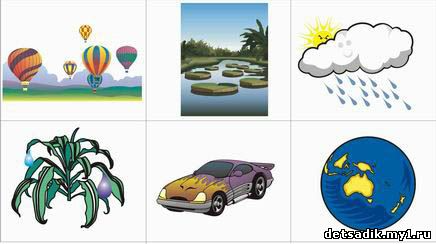 – Посмотрите на картинки и отыщите где спряталась вода.Вывод: вода в окружающей среде бывает разной. Твердая как лед, в виде пара и жидкая. Она прозрачна, без вкуса, цвета и запаха.«Кто  как к зиме приготовился» Цель. Показать зависимость неживой и живой природы.Примечание.За основу занятия берется рассказ К. Д. Ушинского «Проказы старухи-зимы».Примерный ход занятия. Педагог напоминает детям о том, что на дворе зима. Уточняет, что принесла с собой зима (холод, снега, длинные ночи и короткие дни и т. п.). Предлагает подумать, всем ли нравится то, чем гордится зимушка-зима.У зимы бывает разное настроение. То она яркая и искристая, то сварливая и даже злая. Вот что однажды произошло...Педагог читает по частям произведение К. Д. Ушинского: «Разозлилась старуха-зима; задумала она всякое дыхание со света сжить. Прежде всего стала она до птиц добираться: надоели ей они своим криком и писком.Подула зима холодом, посорвала листья с лесов и дубрав и разметала их по дорогам... А птицы собрались, покричали и полетели за высокие горы, за синие моря, в теплые страны. Остался воробей, и тот под стреху забился».Педагог обсуждает с детьми поведение птиц с наступлением зимы. Подводится итог: часть птиц не стала спорить с зимой и улетела в теплые страны; другая часть птиц осталась, у этих птиц есть свои секреты, как пережить зиму.Педагог продолжает чтение: «Накинулась зима на зверей. Запорошила снегом поля, завалила сугробами леса, одела деревья ледяной корой и посылает мороз за морозом. Идут морозы один другого злее, с елки на елку перепрыгивают, потрескивают да пощелкивают — зверей пугают.Не испугались звери: у одних шубы теплые, другие в глубокие норы запрятались; белка в дупле орешки грызет, медведь в берлоге лапу сосет, заинька, прыгаючи, греется, а лошадки, коровки, овечки давным-давно в теплых хлевах готовое сено жуют, теплое пойло пьют».Педагог обсуждает с детьми поведение разных зверей зимой. Выясняют, чем вызваны изменения в поведении зверей зимой (зависимость от явлений неживой природы).Педагог продолжает чтение: «Пуще злится зима — до рыб она добирается; посылает мороз за морозом, один другого лютее. Морозцы бойко бегут, молоточками громко постукивают: без клиньев, без подклинков по озерам, по рекам мосты строят. Замерзли реки и озера, да только сверху, а рыба вся вглубь ушла: под ледяной кровлей ей еще теплее».Педагог интересуется у детей, как рыбы приготовились зиму зимовать; обращает внимание на комнатных рыб в аквариуме, которые в тепле и не замечают, что на улице зима.Педагог продолжает чтение: «Ну, постой же,— думает зима, дойму я людей» — и шлет мороз за морозом, один другого злее. Заволокли морозы узорами оконницы в окнах; стучат в стены и в двери, так что бревна лопаются. А люди затопили печки... да над зимой подсмеиваются. Случится кому за дровами в лес ехать, наденет он тулуп, валенки, рукавицы теплые, да как примется топором махать, даже пот прошибает.Обиднее всего показалось зиме, что даже малые ребятишки и те ее не боятся! Катаются себе на коньках да на салазках, в снежки играют, баб лепят, горы строят, водой поливают да еще мороз кличут: «Приходи-ка подсобить!» Щипнет зима со злости одного мальчугана за ухо, другого за нос, даже побелеют, а мальчик схватит снега, давай тереть — и разгорится у него лицо, как огонь». Никто не боится старухи-зимы.Педагог интересуется у детей, как они относятся к проказам зимы. Что делают, когда на улице «идут морозы один другого злее»? В какие игры играют зимой на улице?В заключение педагог говорит о том, что, несмотря на плохое настроение у зимы, которое иногда у нее появляется, она все же нравится нам — людям. А вот животным значительно труднее зимой, поэтому люди должны им помогать зиму перезимовать. Но об этом поговорим позже.«Зима» Цель. Закрепить и упорядочить накопленные детьми представления о зиме, подчеркнуть мысль о том, что разные живые существа по-разному относятся к одним и тем же явлениям.Материал. Панно «Лес».Примерный ход  занятия. Педагог сообщает детям, что наступила пора прощания с зимой. Напоминает, что в этом году мы узнали, что у зимы бывает разное настроение (веселое, задумчивое, бывает она злая и суровая, в общем всякая, разная). Предлагает вспомнить, какие перемены внесла зима в жизнь природы и человека.Об изменениях в жизни природы лучше вспомнить в такой по­следовательности:а) изменения в неживой природе (солнце светит, но не греет, снег покрывает все кругом, веселые хороводы снежинок, холодные ветра, вьюги, дни короткие, а ночи длинные и т. п.);б) изменения в растительном мире (педагог вспоминает с детьми, что все деревья, кусты, трава и цветы спят и не видят окружающей зимней красоты, они в состоянии покоя, собираются с силами, потому что недалек тот час, когда они начнут просыпаться да за дело приниматься; вспоминают хвойные деревья — ель, сосну, кедр, пихту, которые не стали менять свой наряд — иголки, но зимой они тоже спят; обращает внимание детей на то, как заботится матушка-зима о деревьях, кустах, цветах. Покрывая все снегами, зима согревает растения и не позволяет им замерзнуть);в) изменения в животном мире (педагоги выясняют у детей, какие животные живут в их лесу (на панно); вспоминают, как менялась их жизнь в лесу в течение зимы; интересуются, все ли животные в лесу (на панно) справились с зимними трудностями, все ли зиму перезимовали; выясняют, с какими трудностями столкнулись зимой звери и птицы, как они их преодолели, помогал ли кто им со стороны).А какие перемены произошли в жизни детей в течение зимы? Как дети встречали и провели зиму?Педагог выясняет, какие чувства возникают у детей с наступлением зимы. За что люди любят зиму? Чем зима может не нравиться? Как дети думают, нравится ли зима растениям (птицам, зверям, насекомым)? Почему?Внимание! В этой части важно подвести детей к пониманию того, что одно и то же явление (событие) может по-разному восприниматься разными людьми, разными живыми объектами.За основу занятия можно взять отрывок о зиме из рассказа Г. Скребицкого «Четыре художника».Если вы не укладываетесь во времени при проведении данного занятия, то некоторые его части можно провести как отдельные мероприятия в повседневной жизни.«Знакомство с профессией врача» Цель. Познакомить детей с профессией врача (медицинской сестры), с некоторыми профессиональными действиями врача, с предметами-помощниками в труде врача, воспитывать в детях чувство признательности и уважения к чужому труду.Предварительная работа. Чтение сказки К. И. Чуковского «Айболит».Примерный ход занятия. Педагог предлагает детям вспомнить сказку К. И. Чуковского «Айболит». Интересуется, к кому обращались звери, когда им было плохо, когда они заболевали. С какими проблемами и кто приходил к доктору Айболиту? Как доктор Айболит помогал разным животным? Как вы думаете, животным было больно, когда доктор Айболит лечил их? Доктор Айболит хорошо поступал, что лечил зверей (хотя им, наверное, было больно)?Педагог говорит, что у людей возникают проблемы со здоровьем, интересуется у детей, болели ли они когда-нибудь и т. п. К кому обращаются люди в этом случае? (Вызываем врача, идем на прием в поликлинику, в больницу.)В группу приходит врач (медицинская сестра) в обычной одежде. Рассказывает, почему она стала врачом: «Когда я была маленькой, я очень боялась врачей. Мне казалось, что они только и ждут маленьких девочек и мальчиков, чтобы сделать им больно и неприятно (делают уколы, мажут йодом или зеленкой, дают таблетки). Но потом я поняла, что врачи — это очень добрые люди. Они все время думают о нас, заботятся о нашем здоровье, следят, чтобы мы не болели. И мне очень захотелось стать врачом, чтобы ко мне все приходили со своими проблемами, а я, конечно, всем помогала.Каждый день я прихожу в детский сад. Здесь моя работа. Я работаю врачом. У меня есть свое рабочее место, которое называется медицинским кабинетом. Как вы думаете, зачем врачу нужен медицинский кабинет? Что там хранится и для чего?(Врач приглашает детей и воспитателя в гости к себе в кабинет.)Все медицинские работники должны соблюдать чистоту, врачи, приходя на работу, надевают белые халаты. (Медицинская сестра показывает детям свой халат и надевает его.) Руки врача всегда должны быть чистыми, поэтому в медицинском кабинете есть раковина, мыло и чистое полотенце.У врачей много предметов-помощников, без которых невозможно оказать людям медицинскую помощь».Врач интересуется, какие врачебные предметы-помощники знают дети. Рассказывает о том, что есть:предметы, которые помогают врачу искать болезнь (определять заболевание), — градусник, стетоскоп (слушать легкие, сердце), специальные палочки, чтобы посмотреть горло;предметы, которые помогают врачу лечить болезнь. Таких предметов много. Если заболело горло, то люди пьют таблетки, полоскают горло. Если человек упал и у него на коленке ссадина, то понадобится вата, зеленка и бинт (или пластырь) и т. п. (Врач демонстрирует предметы, о которых она рассказывает детям. Градусник помогает точно определять температуру тела, для этого его ставят под мышку и держат несколько минут. Дети рассматривают термометр, отмечают его внешние признаки: сделан из стекла, очень хрупкий, его нельзя ронять, надо бережно хранить.) Воспитатель интересуется, чем врач занимается дома, что делает, когда отдыхает. В своих ответах врач подчеркивает, что дома у нее много семейных дел, а в минуты отдыха она любит петь. Воспитатель приглашает врача в группу на традиционный «Сладкий час».Врач дарит детям небольшие сувениры, желает всем здоровья.Последующая работа. Педагог в группе показывает детям аптечку. Все рассматривают ее содержимое, уточняют целевое назначение хранящихся предметов и препаратов. Затем педагог рассказывает и показывает, как надо пользоваться некоторыми препаратами.В альбоме «Все работы хороши» педагог с детьми начинают заполнять страницы, посвященные профессии врача. Новую главу альбома желательно начать с фотографии врача (медицинской сестры) детского сада.Проводятся короткие встречи с врачом (медицинской сестрой), на которых расширяются представления детей о профессии врача, формулируются простые правила оказания помощи себе и другим.Праздник смелых людей (занятие к 23 февраля)	Цель. Рассказать о профессиях, которые требуют от людей быть смелыми и отважными (пожарный, милиционер, военный), начать формировать понятие смелый.Материал. Картинки и иллюстрации для демонстрации рассказа педагога о профессиях пожарного, милиционера и военного.Примерный  ход   занятия. Педагог говорит детям о том, что очень часто можно услышать: смелый человек, смелый поступок. Спрашивает у детей, кто из них хочет быть смелым. За какой поступок можно сказать о человеке, что он смелый? Опи­ши свой смелый поступок или смелый поступок своих близких. Воспитатель обобщает ответы детей, говорит, что любой человек должен быть смелым.Рассказывает о том, что есть такие профессии, которые требуют от людей постоянной смелости, отваги, мужества. По очереди рассказывает о профессии пожарного, милиционера и военного (что делают, от кого нас защищают), приводит конкретные примеры.Педагог говорит детям, что скоро вся наша страна будет отмечать праздник, посвященный людям, которые выбрали для себя профессию военного.В повседневной жизни педагог проводит короткие беседы с целью закрепления понятия смелость. Говорит детям о том, что в каждом возрасте человек может совершать смелые поступки: не испугался собаки, не испугался уколов, заступился за своего товарища и пр.Смелые поступки нельзя путать с трусливыми (разбил камнем окно и убежал; тайком разрисовал стены на доме и пр.).Смелые поступки детей фиксируются в альбоме «Наши славные дела».На традиционную встречу с интересными людьми желательно пригласить военного, который расскажет о том, что существуют разные рода войск; лично он служит, например, в танковых войсках (далее рассказ о танкистах).Новые главы появляются в альбоме «Все работы хороши».«Стекло»Цель. Познакомить детей с рукотворным материалом — стеклом, рассказать о некоторых его свойствах и качествах, сформулировать правила обращения со стеклянными предметами на основе полученных представлений.Материал. Различные стеклянные предметы — стакан, игрушки, лампочка, вазочка, бутылка, флакон, очки, бусы и т. п. Предметы подбираются разные по толщине, цвету, прозрачности.Примерный ход занятия. Педагог говорит о том, что разговор пойдет о стекле, которое всем хорошо известно. Сегодня стеклом никого не удивишь. Воспитатель спрашивает детей, что им приходит на ум, когда они слышат слово «стекло». (Дети отвечают.)«Были времена,— говорит педагог,— когда человек не знал, что такое стекло. Ведь стекло — это не природный материал, это — дело рук человека. Однажды в давние времена моряки причалили к чужому берегу. Они вышли на сушу, развели на песке костер и завели разговоры. Чтобы костер не погас, его об­ложили комками соды. Ночь и усталость взяли свое, моряки заснули крепким сном. Каково же было их удивление, когда утром вокруг кострища они нашли блестящие камушки-капли, которые образовались из сплава песка и соды».Педагог предлагает детям определить качества стекла (твердое, бывает прозрачным и матовым, может быть разного цвета и т. п.), его свойства (бьется, режется и т. п.). Просит вспомнить и рассказать, как человек использует стекло в своей жизни. В помощь предлагаются разные предметы, сделанные из стекла.Путешествие в страну «Математика»Программное содержание: Обучающие задачи: Продолжать учить составлять арифметические задачи и записывать их решение с помощью цифр. Учить выделять в задаче условия, вопрос, ответ. Продолжать учить детей анализу и синтезу, конструктивному мышлению: строить из простейших геометрических фигур новые, более сложные по заданному контуру. Упражнять в счёте в пределах 10 в прямом и обратном порядке, в умении различать количественный и порядковый счёт в пределах 10. Закрепить знания о составе чисел в пределах 10 из двух меньших чисел. Закрепить знания о последовательности дней недели, времён года, месяцев года. Закрепить умение ориентироваться на листе бумаги в клетку. Закрепить умение различать понятия: выше – ниже, шире – уже, длиннее – короче, толще – тоньше, старше – младше. Развивающие задачи: Создать условия для развития логического мышления, сообразительности, внимания. Развивать смекалку, зрительную память, воображение. Способствовать формированию мыслительных операций, развитию речи, умению аргументировать свои высказывания. Воспитательные задачи: Воспитывать самостоятельность, умение понимать учебную задачу и выполнять её самостоятельно. Воспитывать интерес к математическим занятиям. Предварительная работа с детьми: отгадывание загадок, решение логических задач, решение конструктивных задач, наблюдение за календарём, индивидуальные занятия. Предварительная работа воспитателя: Подготовить демонстративный и раздаточный материал. Приготовить сундук с «кладом» – настольной игрой. Приготовить телеграмму. Словарная работа: путешествия, числоград, мель, стражник, сокровище. Методические приёмы: Успокаивающие упражнения перед занятием. Игровой (использование сюрпризных моментов). Наглядный (использование иллюстрации). Словесный (напоминание, указание, вопросы, индивидуальные ответы детей). Поощрение, анализ занятия. Оборудование: магнитная доска, цифры, знаки. Демонстрационный материал: «телеграмма», телефон, цветок, иллюстрация к задаче, ребус, иллюстрация двери, настольная игра. Раздаточный материал: карточки с заданиями, конверт с геометрическими фигурами, ручки, карточки с числовыми домиками. Индивидуальная работа с детьми на занятиях: воспитывать выдержку у Леры Ф. активизировать Машу Щ., Настю Ю. Структура занятия: Игровая ситуация: путешествие в страну математики, чтение телеграммы Феи. Разминка. Постройка «корабля» из геометрических фигур. Загадки Феи. Задачи. Числоград. Ребус. Рисование по клеткам. Итог занятия. ХОД ЗАНЯТИЯ Воспитатель: Сегодня утром нам доставили телеграмму от Феи из страны «Математики»: «Дорогие дети, я приглашаю вас в путешествие по морю, к острову Чудес, на поиски сокровищ старого замка. В пути вас ждут интересные задания. Вы должны будете показать свои знания, умения, сообразительность. Желаю удачи. Фея!». Воспитатель: Проведём разминку: Если стол выше стула, то стул…? Дети: Ниже стола. Воспитатель:Если линейка длиннее карандаша, то карандаш…? Дети: короче линейки. Воспитатель: Если верёвка толще нитки, то нитка…? Дети: Тоньше верёвки. Воспитатель: Если сестра старше брата, то брат…? Дети: Младше сестры. Воспитатель: Молодцы! Команда готова. А на чём же мы отправимся в плаванье? Для того, что бы построить корабль необходимо вспомнить какие бывают геометрические фигуры. На столе разложены геометрические фигуры, необходимо их разложить на многоугольники и круги с овалами. Из разноцветных многоугольников строим радугу. Воспитатель: Достаньте геометрические фигуры из коробочки. Постройте из них корабль и мы отправимся в путешествие. Приступайте к строительству. Воспитатель: Вот и готов волшебный корабль. Молодцы, вы оказались умелыми строителями. Итак отправляемся, приготовте пульты управления. Начнём отсчёт (от 1 до10). Вот мы и в море. Воспитатель: Ребята, какое сейчас время года? Дети: В году четыре времени,И все они дружны.Эти четыре времениРебята знать должны!Зимой год начинаетсяВсё снегом покрывается,Весною продолжаетсяЛисточки появляются.Летом солнце греетИ листья зеленеют.Осенью листва желтеет,Ветер сорвёт еёИ по полям развеет.А после осени опять Зима год будет продолжать. Воспитатель: Сколько месяцев в каждом времени года? Назовите их. Воспитатель: Мы быстро продвигаемся вперёд и уже подплываем к волшебному острову, на нём растут необыкновенные цветы, на которых – задания Феи. Что бы нам достигнуть цели необходимо выполнить все задания. 1.Пять лисят песок копают.Три на солнце загораютДва купаются в золеСколько всех, скажите мне. (10)2.Пять индюков купили сапогиСосчитать их помоги. (10)3.На дереве сидят 4 птицы:2 воробья, остальные вороны.Сколько ворон? (2)4.Назовите соседей чисел 5, 7, 9 и поствте знаки между ними: 4 * 5 * 6; 6 * 7 * 8; 8 * 9 * 10. Читается 5 больше 4, но меньше 6. Воспитатель: Очень хорошо! Так мы быстро доберёмся до острова. Следующее задание: 5.Решение примеров со звёздочкой: 7 * 3 = 10 5 + = 8   + 4 = 910 * 4 = 6 6 - = 4   - 3 = 5Физкультминутка По утрам всех солнышко поднимает насПоднимаем руки мы по команде раз.А над нами весело шелестит листва,Опускаем руки мы по команде два.Ветер тихо клён качаетВправо, влево наклоняет,Раз – наклон,И два – наклонЗашумел листвою клён(Наклоняемся вперёд, руки в стороны)Ветер дует, задуваетНашу мельницу вращает.(Вдох через нос, руки через стороны вверх. Руки опускаем – выдох).Воспитатель:Наш корабль плывёт дальше. Проплывает огромный город Числоград. Следующее задание Феи – помочь жителям города Числограда. Дома в этом городе необычные: на каждом этаже живут числа – соседи, которые в сумме дают число дома. Заселите домики числами. Воспитатель:Вот мы и подплываем к острову. Но сойти на этот остров не так-то просто, его охраняют, а кто мы не знаем. Что бы узнать, кто охраняет остров, необходимо выполнить следующее задание Феи. Рисование по клеткам под диктовку воспитателя: 2 – вверх 3 – вверх 6 – вверх 2 – вправо 1– влево 2 – влево 1 – вверх 4 - вниз 2 – вправо 1 – влево 1 – вверх 3 – вверх 1 – вправо 4 – влево 4 – вниз 3 – вниз 6 – вправо 1 – влево 2 – вверх 3 - вверх 1 – вправо 1 – влево 8 – вниз 3 – вниз 1 – влево 1 – влево Воспитатель: Кто же охраняет этот остров? Дети: Собачка. Воспитатель: С таким сложным заданием вы справились, так как были внимательны и настойчивы. Я горжусь вами. На остров мы попали, но где же искать клад? Для этого надо разгадать ребус: Воспитатель: Где искать клад мы знаем, но дверь заперта, и мы не можем туда попасть. Поэтому Фея задаёт нам самое трудное задание. Необходимо решить задачи на сложение и вычитание. 1 задача: Три поросёнка гуляли на лужайке. Но наступила осень и пора настала строить свои домики. Наф-наф ушёл строить свой дом, а остальные остались гулять. Сколько поросят осталось на лужайке? (Записываем эту задачу 3 – 1 = 2 с помощью цифр и знаков). 2 задача: Под ёлочкой росло 4 гриба. Прошёл дождь и выросло ещё 2. Сколько всего грибов стало расти под ёлкой? Воспитатель: Молодцы, ребята, вы очень хорошо справились с заданием. И ещё один вопрос: Я загадала число, если к этому числу прибавить 1, то получится 10. Какое число я загадала? (9). Воспитатель: Открываем сундук, а там учебник математики. Дети! Это самая важная книга. По ней вы научитесь решать задачи, примеры. Это будет ваш учебник в школе. Вот мы и нашли клад, выполнив все задания Феи. А теперь нам пора возвращаться в детский сад. Возьмите пульт управления в руки и дадим обратный отсчёт от 10 до 0. Закройте глаза. Вот мы и вернулись в детский сад. Вот и закончилось наше путешествие.Кто считает, что он занимался хорошо? Вы мне тоже очень понравились, были настойчивыми, внимательными, сообразительными и поэтому вам удалось отыскать сокровище. Итог занятия: Закрепили умение различать понятия: выше – ниже; шире – уже; длиннее – короче; толще – тоньше; старше – младше. Закрепили знания геометрических фигур и научились составлять из них более сложные. Закрепили прямой и обратный счёт от 1 – 10. Закрепили знание времён года, месяцев года. Закрепили знание о составе числа 10 их двух меньших. Закрепили умение ориентироваться на листе бумаги. Закрепили умение решать примеры с неизвестными.«ФОРМА» 	Цель: Повторить геометрические фигуры: квадрат, прямоугольник, круг.Познакомить детей с некоторыми наглядными признаками отличия призмы от куба.Развивать навыки ориентировки по элементарному плану, умение правильно определять взаимное расположение предметов в пространстве.Развивать мыслительные операции, речь.Материалы к занятию.Демонстрационный: План леса. Макет берегов реки. Кубики, кирпичики и бруски квадратного сечения из строительного набора, по 5-8 штук. Среди одинаковых деталей должны быть детали разного цвета и разной величины.Раздаточный:  Карточки для нахождения нарушенной закономерностиХод занятия.I. Работа с планом.При выполнении этого задания у детей развивается внимание, активизируются в речи наречия и предлоги для обозначения пространственного положения предметов.Вы помните, на прошлом занятии звери попрощались с гномами и ушли домой в лес. В домике у гномов стало непривычно тихо и даже немного скучно.Тим сидел у окна и грустил. Скоро это ему надоело, и он решил побродить по лесу, а затем сходить в реке.Педагог ставит на доску план леса.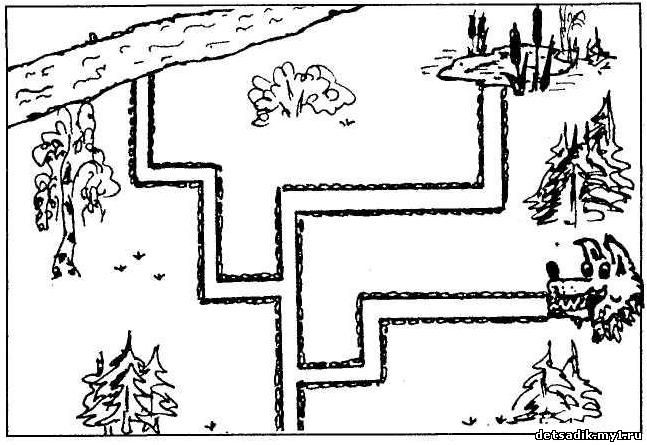 У нас есть план леса. А у Тима его нет. Давайте поможем Тиму и расскажем ему, как обраться до реки. Если Тиму не подсказать, он может выбрать не ту дорожку и попасть в беду. Давайте посмотрим и скажем, куда Тиму ни в коем случае нельзя ходить. ***Педагог помогает детям подобрать и правильно употребить слова и словосочетания для обозначения направления движения, (Идти вперёд, повернуть направо у столбика, на котором изображен прямоугольник, и т.д.).А теперь давайте попробуем рассказать Тиму, как ему добраться до реки. ***II. Развитие мышления.При выполнении этого задания дети ставятся в условия поисковой деятельности. Дети решают задачу сначала практически, а затем находят объяснение путем последовательных рассуждений.С нашей помощью Тим быстро добрался до реки. Но он не сразу узнал знакомый берег. На берегу шли строительные работы. Весенние воды размыли берега, и строители решили их укрепить. На правый и на левый берег они привезли по пять каменных плит, похожих по форме на кирпичики из нашего строительного конструктора. Вдоль низкого берега строители уже выложили все пять плит. Вот так.Педагог ставит на стол макет берегов реки. Макет может быть выполнен из фанеры или картона в виде дна реки с отогнутыми вверх краями-берегами. Длина макета должна быть равна длине пяти кирпичиков, уложенных на длинную сторону. Высота низкого берега равна высоте лежащего кирпичика, а высокого — стоящего.Затем педагог выкладывает вдоль низкого края макета пять кирпичиков из строительного конструктора.А вот на правом...Педагог выкладывает вдоль высокого края макета пять кирпичиков «стоймя».Защитная стенка получилась намного короче... В чём же дело?«Наверное, плит на высокий берег привезли меньше», — подумал Тим. Давайте и мы пересчитаем плиты на низком и на высоком берегу. Действительно ли их привезли по пять? ***Дети пересчитывают плиты, на высоком и на низком берегу и убеждаются, что их поровну.Тим тоже пересчитал плиты, убедился, что их поровну... Но стенка на высоком берегу явно короче. В чём же дело? Может ли кто-нибудь объяснить, как же так получилось? ***Педагог выслушивает мнения детей. При необходимости акцентирует внимание на том, что высота берегов разная и плиты по разным сторонам имеют разную длину.Так вот в чём ошиблись строители. У этих плит стороны разной длины. Если укладывать плиты длинной стороной, то и стенка получается длинная, а если короткой — то и стенка будет короче.Что же придётся сделать строителям, чтобы до конца укрепить и высокий берег? *** (Привезти ещё несколько плит).Педагог просит детей принести еще несколько плит и закончить работу.Группировка предметов по признаку «форма».Задание направлено на развитие у детей мыслительных операций.Тим ещё долго стоял на берегу. Строители уже закончили укрепление высокого берега, затем они построили мост и несколько зданий.После окончания всей работы у них на стройке осталось еще много разных деталей, которые надо вернуть на склад.Педагог высыпает на пол в одну кучку кубики, кирпичики и длинные бруски и ставит рядом несколько игрушечных грузовых машин. Чуть поодаль он кладёт на пол три обруча (красный, зеленый, белый). Рядом с обручами ставит флажки с черно-белыми изображениями кирпичика, бруска и кубика.Педагог просит детей отвезти детали (каждую деталь на свой склад). После того, как дети закончат развозить детали, следует вместе с детьми проверить, одинаковой ли формы детали на складе. Педагог обращает внимание детей, что на одном складе оказались детали разного цвета и разной величины, но у них у всех одинаковая форма.Поиск закономерностей.При выполнении этого задания дети учатся на основе сравнения выделять закономерность в расположении фигур и находить нарушения ряда.Тим вернулся домой очень довольный. Не каждый день приходится наблюдать такую интересную работу.Тум в это время сидел за столом и из цветных картонных фигурок раскладывал узоры. Он клал фигурки в ряд. Тим сразу увидел, что Тум раскладывает фигурки в определённой последовательности. Когда он посмотрел более внимательно, то увидел несколько ошибок. Вот те узоры, которые разложил Тум.Педагог раздаёт детям карточки для нахождения нарушенной закономерности.Помогите Туму найти ошибки.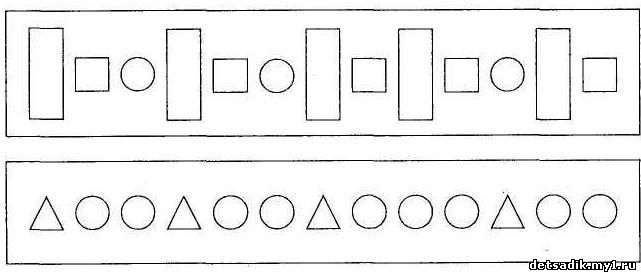 Итог занятия.Сегодня на занятии мы вспомнили, какие бывают геометрические фигуры, объёмные и плоские, поэтому мы смогли помочь гномам и строителям.«С математикой –в космический полёт»Программное содержание:Обучающие задачи: • Продолжать учить составлять простые арифметические задачи и записывать их решение с помощью цифр. • Закрепить умение выделять в задаче условие, вопрос, ответ.• Упражнять в счёте в пределах 20 в прямом и обратном порядке.• Закрепить знания детей о геометрических фигурах. • Закрепить знания о последовательности дней недели, времён года, месяцев года. • Закрепить умение ориентироваться на листе бумаги в клетку. • Закрепить умение различать понятия: выше – ниже, шире – уже, длиннее – короче, толще – тоньше, старше – младше. Развивающие задачи: • Создать условия для развития логического мышления, сообразительности, внимания. • Развивать смекалку, зрительную память, воображение. • Способствовать формированию мыслительных операций, развитию речи, умению аргументировать свои высказывания. Воспитательные задачи: • Воспитывать самостоятельность, умение понимать учебную задачу и выполнять её самостоятельно.• Воспитывать интерес к математическим занятиям.Предварительная работа с детьми: отгадывание загадок, решение логических задач, решение простых арифметических задач, наблюдение за календарём, индивидуальные занятияМетодические приёмы: • Игровой (использование сюрпризных моментов). • Наглядный (использование иллюстрации). • Словесный (напоминание, указание, вопросы, индивидуальные ответы детей). • Поощрение, анализ занятия. Оборудование: фланелеграф, цифры, знаки, мяч.Демонстрационный материал: схема, модель для составления арифметических задач.Раздаточный материал: карточки с заданиями, математические наборы, тетради, карандаши .Ход занятия:I - Ребятки, к нам на занятие пришли гости, поэтому давайте постараемся быть внимательными и хорошо отвечать на вопросы. А теперь красиво сели, ножки поставили вместе, спинка прямая. Занятие начнем со стихотворения. Давайте, ребята, учиться считать!Запомните все , что без точного счетаНе сдвинется с места любая работа,Без счета не будет на улице света,Без счета не сможет подняться ракета,И в прятки сыграть не сумеют ребята.Беритесь ребята скорей за работуУчиться считать, чтоб не сбиться со счету.- «Ребята, как вы думаете, а какое у нас сейчас будет занятие? Сегодня у нас с вами необычное заняие. Мы отправимся в космос на планету Математики. Там нас ждут большие трудности, но я думаю, что вы с ними справитесь.»  -« А на чем мыс вами отправимся? Перед вами листок бумаги, а на ней цифры. Соединив цифры по порядку, мы узнаем на чем мы с вами полетим». -« Так на чем мы с вами полетим? Что у нас получилось?»II - Ну вот, сели поудобнее, заняли свои места. Но чтобы поднялась наша ракета, нам надо правильно нажать нужные кнопки от 1 до 20.Игра с мячом «Назови число»Воспитатель спрашивает:Какое число называется предыдущим (то, которое стоит перед названным) и какое последующим (то, которое стоит после названного)?Воспитатель бросает мяч каждому ребенку индивидуально:«Я буду бросать мяч и называть число, вы, бросая мне мяч обратно будете называть предыдущее и последующее числа».III – « Мы полетели. А пока мы с вами летим, чтобы не было скучно я загадаю вам загадки. Слушайте внимательно:У бабушки Даши внучка МашаКот Пушок, собака Дружок.Сколько у бабушки внуков? (1)На дереве сидят 4 птицы: 2 воробья, остальные вороны. Сколько ворон? (2)9 грибов нашел Вадим,А потом еще один.Вы ответьте на вопрос:Сколько он грибов принес?»ФизкультминуткаВ понедельник я купался, (изображаем плавание)А во вторник – рисовал. (изображаем рисование) В среду долго умывался, («умываемся») А в четверг в футбол играл. (бег на месте)В пятницу я прыгал, бегал, (прыгаем)Очень долго танцевал. (кружимся на месте) А в субботу, воскресенье (хлопки в ладоши)Целый день я отдыхал. (дети садятся на корточки, руки под щеку—засыпают)IV- « Ребята, мы и не заметили, как мы с вами быстро долетели. Посмотрите, люди с другой планеты приготовили для нас странные задачки. Не зря говорят, что они неопознанные объекты .Задачки то заколдованные, зашифрованные. Здесь какие-то схемы, модели. Можно ли по этим схемам придумать задачки? Прежде чем вы составите задачки, давайте вспомним:- Из каких двух частей состоит задача? (условие, вопрос)- Если в вопросе есть слово "осталось", то какой арифметический знак нужно поставить?- Если в вопросе есть слово "стало", то какой арифметический знак нужно поставить?- Сколько чисел, как минимум, должно быть в условии задачи?»Схема:Решение:4-1=3(от четырех отнять один осталось три)Модель:8+1=9Решение: на дереве сидело восемь птиц, к ним прилетела еще одна. Сколько всего птиц стало на дереве? (К 8 прибавить один получится 9)V - А теперь пора нам возвращаться домой. Но чтобы лететь назад нам нужно найти другие кнопки. А теперь возьмите листочек бумаги и карандаш в руки. Математический диктант. В левом верхнем углу нарисуем квадрат.В правом нижнем углу овал. В левом нижнем углу прямоугольник.В правом верхнем углу круг.А посередине треугольник.- Опять берем старт. Отсчитываем: 10, 9, 8, 7, 6, 5, 4, 3, 2, 1, 0.Пуск! Полетели! .VI « А пока мы с вами летим- небольшая «Умственная разминка»- Какое сейчас время года?- Сегодня четверг, а завтра?- Какие арифметические знаки вы знаете?- Если линейка длиннее карандаша, то карандаш…? -Если стол выше стула, то стул…? -Если дорога шире тропинки, то тропинка?- Сколько месяцев в году?- Назовите зимние месяца.- Сколько ушей у трех мышей?- Сколько концов у двух палок?- Если сестра старше брата, то брат…? VII–« Мы приземлились! Земля встречает нас хлебом и солью ». Воспитатель преподносит детям каравай. Подведение итогов."На помощь Незнайке"Задачи:1. Учить понимать поставленную задачу и выполнять ее самостоятельно, закрепить умение решать арифметические задачи по рисунку, записывать решение задачи.2. Закреплять умение сравнивать числа и пользоваться знаками ; закреплять знания о последовательности дней недели, времен года, месяцев; умение ориентироваться на листе бумаги в клетку.3. Создать условия для развития логического мышления, сообразительности, внимания. Развивать смекалку, воображение, способность к формированию мыслительных операций.4. Воспитывать самостоятельность, умение понимать учебную задачу и выполнять ее самостоятельно. Воспитывать интерес к математическим занятиям.5. Следить за правильной осанкой детей.Ход занятияВоспитатель. Ребята, посмотрите, кто сегодня пришел к нам в гости?Дети. Незнайка.Воспитатель. Ребята, Незнайка учится в первом классе и ему задали в школе домашнее задание, а он не может справиться самостоятельно и пришел к нам за помощью. Вы согласны ему помочь? (Дети отвечают). Тогда садитесь за столы. Не забывайте, что спинка должна быть прямая, а ноги стоять вместе. Ну что вы готовы? А за каждое выполненное задание Незнайка будет дарить вам по букве, чтобы мы смогли сложить из них слово.1 задание «Сравни числа и поставь знаки »10…1 11…1 14…126…16 12…15 11…13Воспитатель. Молодцы! Справились с первым заданием. И за это Незнайка дарит вам букву «С»! 2 задание «Математический диктант»1 клетка вправо 1 клетка вниз 1 клетка вправо 1 клетка вниз1 клетка вверх 1 клетка влево 1 клетка вверх 4 клетки вправо1 клетка влево 1 клетка вниз 3 клетки вправо1 клетка вверх 4 клетки вправо 1 клетка вниз3 клетки вправо 1 клетка вверх 1 клетка влевоВоспитатель. Отлично. И с этим заданием мы помогли справиться Незнайке. Получаем букву «П».  3 задание «Реши задачу»Воспитатель. Но перед тем, как решить задачу давайте с вами вспомним из каких частей состоит задача? (условие, вопрос, решение, ответ). Молодцы! А вот и задача: На стоянке стояло 6 машин. 4 машины уехало. Сколько машин осталось на стоянке?• Повторите условие задачи• Какой вопрос• Было сколько машин?• Уехало сколько?• Сколько осталось?Ответ: 2 машины.Воспитатель. Молодцы! Незнайка дарит нам еще одну букву «А». а сейчас давайте выйдем из-за столов и поиграем немножко, а заодно и отдохнем.Физминутка «Ты давай-ка, не ленись!»Руки вверх и руки вниз.Ты давай-ка не ленись!Взмахи делай четче, резче,Тренируй получше плечи.(обе прямые руки подняты вверх, рывком опустить руки и завести за спину, потом рывком поднять вверх – назад)Корпус вправо, корпус влево –Надо спинку нам размять.Повороты будем делатьИ руками помогать.(повороты корпуса в стороны)На одной ноге стою,А другую подогну,А теперь попеременноБуду поднимать колени.(по очереди поднимать согнутые в коленях ноги, как можно выше)Отдохнули, посвежелиИ на место снова сели.(дети садятся)4 задание. Рассмотрите рисунок, разложите счетные палочки на столе, как показано на рисунке. Посчитайте, сколько квадратов получилось? Воспитатель. Вот и еще одно задание позади! И у нас есть еще одна буква «С»! 5 задание «Подумай и ответь»• Какое число нужно прибавить к 10, чтобы получилось 15?• Какое число меньше 15 на 1?• Назовите соседей числа 8; 4; 6• Какое число идет за числом 5; 1; 7• Какое число стоит перед 8; 6; 4• Сколько месяцев в году?• Какое сейчас время года?• Сколько весенних месяцев? Назовите их.• Сколько дней недели?• Какой день недели сегодня?• Какой был вчера?• Сколько выходных дней? Назовите их.• Какой день недели будет завтра?Воспитатель. Молодцы! Видишь Незнайка, какие наши дети сообразительные, не зря ты к нам обратился за помощью. А следующая буква «И». 6 задание «Соедини точки по картинке»Воспитатель. Вам необходимо соединить точки по цифрам от 1 до 10. Что у вас получилось? Молодцы! Мы заработали еще одну букву «Б». 7 задание «Собери из колец пирамидку»Воспитатель. В окошечках под кольцами расставьте числа по порядку от самого маленького кольца, до самого большого. Молодцы! Незнайка дарит нам еще одну букву «О». Вот и помогли мы с вами Незнайке выполнить все задания. Давайте, посмотрим, что за слово у нас получилось? Дети. (Читают) «СПАСИБО»Воспитатель. Это Незнайка благодарит нас за помощь в выполнении домашнего задания. Я тоже хотела вам сказать спасибо. Вы молодцы сегодня очень хорошо потрудились на занятии, а особенно мне бы хотелось отметить… (назвать имена, отметить на табеле успеваемости). А какие мы с вами сегодня выполняли задания?«Сказочные гости»Обучающие задачи: - закрепить геометрические фигуры: круг, овал, квадрат,прямоугольник, треугольник; их некоторые свойства: углы и стороны;- закрепить умение группировать предметы по определённым признакам (форме и цвету);- закрепить знания о числах в пределах 10;- закрепить цифры от 0 до 9;- повторить порядковый и количественный счёт предметов в пределах 10;- закрепить умение соотносить количество предметов с соответствующей цифрой;- закрепить умение ориентироваться на листе бумаги в клетку. Развивающие задачи: развивать логическое мышление, внимание, глазомер,память. Воспитывающие задачи: - воспитывать умение работать самостоятельно;- формировать навыки взаимоконтроля, самоконтроля;- воспитывать желание помогать Буратино.Оборудование:Демонстрационный материал: магнитная доска, фигурки сказочных персонажей(плоских) - Буратино и Мальвина, ключик, геометрические фигуры (человечки), силуэты чашек и конфет, предметные картинки (игрушки), цифры от 0 до 9, магнитофон.Раздаточный материал: индивидуальные карточки (по 2 на ребёнка) с заданием,по 2 карандаша (красный и синий), свежие яблоки, разрезанные пополам с определённым количеством семечек, рабочие листы в клетку. Активизация словаря: Мальвина, Буратино, А. Толстой. Ход занятия. I. Вступительная часть.Орг. момент.- Ребята, сегодня, когда вы ещё не пришли в д/садик, к нам в группу пришли сказочные герои - Мальвина и Буратино. Они пришли из сказки «Золотой ключик, или приключения Буратино» А.Толстого.- Из сказки мы знаем, что Мальвина занимается воспитанием и обучением Буратино. Но Буратино не любит заниматься с Мальвиной, все задания ему даются с трудом.- И вот поэтому, сегодня Мальвина привела его к нам в группу, чтобы показать, как вы занимаетесь на математическим занятии.- Буратино тоже вместе с нами будет заниматься, а мы будем ему помогать.- Согласны помогать?П. Основная часть.1) Фронтальная работа с демонстрационным материалом:- Посмотрите, ребята, вслед за Мальвиной и Буратино к нам в гости пришли весёлые человечки. Мальвина узнала своих знакомых, а Буратино не узнал.- Подскажите ему, что это за человечки.- Назовите их по именам.- Какие из них катятся и почему?- А какие не катятся и почему?- Сколько у них углов?- Сколько сторон у этих фигур?- Человечки устали с дороги. Давайте угостим их чаем.- Определите, какая чашка с определённым рисунком понравится каждому человечку? Почему?(Дети соотносят чашку с определённым рисунком с человечком «по форме»)- Поскорей угостите каждого человечка подходящей конфетой.(Дети соотносят конфету с человечком «по цвету») Проверка: - По какому признаку расставили чашки?- По какому признаку подобрали конфеты человечкам?2) Индивидуальная работа с карточками.- Посмотрите, весёлые человечки принесли для вас задание.- Возьмите карточку с геометрическими фигурами. Найдите 2 одинаковые фигуры и раскрасьте их красным карандашом.Проверка: - Проверьте друг у друга.-  Проверьте по моему образцу.- Почему раскрасили эти фигуры? - Молодцы!- Весёлые человечки довольны вами и они с вами прощаются. 3) Фронтальная работа с демонстрационным материалом.- Мальвина довольна, что вы знаете геометрические фигуры и помогли Буратино их узнать.- А теперь посмотрите на доску, (ставлю игрушки).- Буратино перед началом нашего занятия захотел поиграть с игрушками и разбросал их по комнате. И он до занятия не успел их убрать на полочку.- Помогите ему расставить игрушки по порядку.- Посчитайте их. (1 игр., 2 игр. и т.д.)- Сколько всего игрушек? (10)- Какая игрушка стоит на втором по счёту месте?- Какая игрушка находится на 8 по счёту месте?- Гномик на каком по счёту месте?- Матрёшка на каком по счёту месте? И т.д.- Молодцы! Буратино благодарит вас, ему очень понравились ваши игрушки и что вы помогли навести ему порядок.4) Фронтальная работа с демонстрационным материалом. (ставлю цифры в беспорядке).- Посмотрите, дети, Буратино затеял игру с цифрами и приглашает вас поиграть в игру «Цифры заблудились».- Расставьте, пожалуйста, все цифры слева направо, по порядку.- Назовите «соседей» цифры 5, 2, 8 и т.д.- Как называются все 10 чисел одним словом? (десяток)- На что делится десяток? (на 2 пятка)- Назовите числа 1-го пятка. (1, 2, 3, 4, 5)- Назовите числа 2-го пятка. (6, 7, 8, 9, 10) -Молодцы!5) - Буратино вместе с вами поиграл, а Мальвина хочет вас угостить яблоками, в которых есть разное количество семечек, (на доске цифры от 1 до 9)- Возьмите любое яблоко и посчитайте в нём количество семечек.- А теперь выходите к доске и возьмите с доски ту цифру, которая соответствует количеству семечек в вашем яблоке.Проверка: Почему ты взял эту цифру? (Например, 3, потому что у меня в яблоке 3 семечки).Вывод: Значит, каждое количество предметов соответствует определённой цифре. Физкультминутка.- Ребята, Буратино предлагает вам вместе с ним немножко отдохнуть.Буратино - потянулся, Раз - нагнулся, Два - нагнулся. Руки в стороны развёл, Ключик видно не нашёл. Чтобы ключик нам достать, Надо на носочки встать.6) Индивидуальная работа по карточкам.- Отдохнули? Теперь Мальвина приготовила нам карточки с числами.а) - Даны на карточке числа от 1 до 10.Обведите числа 1 -го пятка красным карандашом, а числа 2-го пятка синим карандашом. Проверка: 1) Взаимопроверка.2) По словесной инструкции:- Какие числа обвели красным цветом? Почему? (1, 2, 3, 4, 5, они входят в 1-й пяток).- Какие числа обвели синим цветом? (6, 7, 8, 9, 10)б) - А теперь на карточке найдите числа от 1 до 10 и квадраты с определённым количеством предметов.- Соедините каждый квадрат с соответствующей ему цифрой. Проверка: 1) Взаимопроверка.2) По словесной инструкции:- Почему вы сделали так?7) «Слуховой диктант», (индивидуальная работа).- Буратино очень любит рисовать. И Мальвина попросила его нарисовать для неё картину, но у него ничего не получилось. И он просит вашей помощи.- Поможете ему?- А какую картину надо нарисовать, она сейчас расскажет.- Возьмите лист бумаги и любой карандаш.Надо:1) Нарисовать облако в правом верхнем углу.- Где нарисовали облако?2) В левом нижнем углу нарисуйте домик.- Где нарисовали домик?3) В левом верхнем углу - солнце.- Где нарисовали солнце?4) В правом нижнем углу - гриб.- Где нарисовали грибок?5) А в середине - цветочек.- Где нарисовали цветочек? Проверка: по образцу воспитателя.- Давайте подарим картины Мальвине. Они ей очень понравились. III. Заключительная часть.Итог занятия:- На этом наше занятие заканчивается.- Скажите, кто к нам приходил сегодня в гости?- Чем вы на занятии занимались? Кому помогали?- Наши сказочные герои благодарят вас за занятие, им очень понравилось как вы занимались.- Мальвина и Буратино пришли к нам с подарками.Мальвина дарит вам «5» за вашу работу, а Буратино дарит вам музыкальный подарок (песня «Буратино»)«Дружба живет среди нас»Программные задачиОбразовательные: Обобщить и расширить знания детей о таких понятиях как “друг”, “дружба”, “честность”, “справедливость”.Активизировать словарь по данной теме.Добиваться усвоения детьми умений оценивать чувства и поступки сверстников в совместных играх и ситуациях, мотивировать, объяснять свои суждения.Развивающие: Развивать социальные чувства (эмоции): сочувствие, сопереживание к окружающим, осознанные доброжелательные отношения, мыслительную активность, культуру речи: ясно и грамотно излагать свои мысли.Развивать способность понимать эмоциональное состояние другого человека и адекватно выразить свое, развитие выразительных движений.Воспитательные: Воспитывать культуру общения, дружеские взаимоотношения, желание поддерживать друзей, заботиться о них.Ход занятия1. Ребята, давайте встанем парами и поиграем в игру “Дрозд” (под музыку).- Вы улыбаетесь, а улыбка – это символ добра. Вам хорошо вместе.Проблемная ситуация (рассказ воспитателя).- Ребята, как вы думаете, почему с ней не дружат?Скажи, как ты думаешь? Кто скажет по-другому? Можно ли так сказать? Ты согласен?Ответы детей: я думаю, она не знает правил о дружбе; она не делится игрушками; не умеет договариваться; и др.- Да, мы только об этом догадываемся, предполагаем.- Смогли бы вы ее научить, как надо дружить?-А как вы живете в группе?(дружно, мирно, беззаботно, радостно, весело, счастливо).-Молодцы! Взрослые часто говорят вам, что нужно быть дружными, дружно жить. Так что такое дружба?2. Упражнение “Мостик дружбы”.(Предполагаемые ответы детей: дружба – это быть добрым; это, когда умеешь без крика и ссор договариваться; вежливо обращаться с просьбой; делиться игрушками; не хвастаться, т.е. быть скромным, сдержанным; разговаривать вежливо и не грубить; быть внимательным (заботливым) к другу; уметь посочувствовать другу (если радость у друга, то порадоваться вместе с ним, если беда, то вместе погрустить); не зазнаваться (не завидовать), если друг знает больше; стараться самому объяснить другу, если тот нарушил правило, а не жаловаться воспитателю; если у друга что-то не получается, то надо ему показать, объяснить, научить; если нечаянно обидел, то надо извиниться; быть справедливым в игре (не сваливать свою вину на другого); быть честным (говорить только правду, т.е. быть правдивым, искренним, добросовестным); заботиться о друге, стараться сделать что-то хорошее (нарисовать, сделать поделку).- Тот, кто умеет дружить, тот заботится о товарищах, старается сделать хорошее не только другу, с кем особенно дружит, но и всем детям группы.Когда дети дружат, они заметят, кто заплакал или грустит, придумают, как развеселить товарища, поиграют с ним.3. Ролевой тренинг по рассказу Фоминой “Подруги”.- Сейчас девочки покажут вам сценку.После просмотра задать вопрос: “Как вы думаете, умеют ли девочки дружить? Можно их назвать настоящими подругами? Почему?”(Они заботливые, внимательные, чуткие, отзывчивые). Девочки посочувствовали Лизе, придумали, как развеселить ее, поиграли с ней, и она забыла, что у нее болит зуб.Жить на свете очень туго без подруги или друга,Без тебя и твой щенок нестерпимо одинок.-А какой может быть дружба? (Крепкой, долгой, вечной, настоящей).4. Динамическая пауза “Если есть хороший друг”.- Я читаю стихотворение, а вы выполняйте жесты и движения.Настроение упало,  Дело валится из рук…  Но еще не все пропало,  Если есть хороший друг.  С делом справимся вдвоем,  С облегчением вздохнем -  Настроение поднимем  И от пыли отряхнем! 	- опускают руки вниз - качание головой, встряхивают кистями - разводят руками - разворачиваются лицами др. к другу - пожимают друг другу руки - делают глубокий вдох, выдох - нагибаются и медленно выпрямляются - отряхиваются.Садятся.5. Ребята, а вы знаете, что самое главное в дружбе? (хранить секреты и помогать друг другу).-Друзья на то и существуют, чтобы помогать друг другу.-Яна сейчас расскажет один случай (авторский текст). Рассказ “Цветные стеклышки”.- Когда девочке было особенно обидно (тяжело)?(Когда над ней все смеялись, говорили, что она врушка).- Как вы думаете, чему может научить вас этот рассказ?(Тайны и секреты надо доверять только близким людям).- Человеку, который несправедливо отнесся к другому, должно быть стыдно перед самим собой.6. Упражнение “Паутинка”.– А давайте сплетем паутинку из добрых чувств и мыслей. (Сидя на полу).(Дети говорят о том, что, чем их обрадовал товарищ, что в нем нравится, за что хотят поблагодарить).- А сейчас смотаем паутину обратно в клубок. (Ребенок, получивший клубок последним, начинает его сматывать).- Молодцы, вы у меня очень дружные дети!Садятся.7. – Как интереснее жить – с друзьями или без друзей?(С ними весело, не выдаст секрет, защитит).Этюд “Встреча с другом” (имитировать радость встречи).- Кого изображали дети?(Когда они вместе, то им весело, а когда врозь – грустно).- Какие выразительные движения помогли вам узнать настроение друзей?(плечи опущены, выражение печали на лице (грусть), объятия, улыбка, смех (радость)).Динамическая пауза.- Давайте поиграем в “живые картинки”.-Придумайте, как можно показать, чтобы мы догадались, что на картинке двое друзей. Одни будут показывать картинки, а другие будут догадываться, и оценивать, получилось или нет. А теперь поменяйтесь ролями.Садятся.8. (Разыгрывание ситуации).– А сейчас будем играть так, как обычно играете вы “Сережа играл в пароход”. Он был капитаном, а с ним играл его друг Вова.Им было интересно. Вдруг Сережа услышал, что плачет Владик. “Вова, - спросил он друга, - почему Владик плачет?”“А пусть себе ревет, у него Колька забрал машину, я видел, Поплыли дальше. Поревет и перестанет”.Вопросы:Какими вам кажутся Сережа и Вова?(равнодушными, невнимательными, неотзывчивыми, безжалостными).Расскажите, что вы думаете о друзьях?(они не посочувствовали Владику, не пришли на помощь, не объяснили правила дружбы, не проявили заботу).А как бы вы поступили на их месте?(Я бы подошел к Владику и разобрался, утешил, успокоил, посочувствовал ему и объяснил, что надо договариваться играть по очереди или вместе).- Молодцы! Вы знаете, как поступить, если друг оказался в беде.9. Итог. Сюрпризный момент.- Я еще раз убедилась, что у нас в группе живет дружба, вы умеете дружить и, конечно, смогли бы научить и мою знакомую девочку, у которой еще нет друзей.А чтобы дружба становилась между вами крепкой и настоящей, положите свои пожелания о дружбе в эту волшебную копилочку. Для этого каждый из вас возьмет сердечко, скажет пожелание (какими надо быть, чтобы появились друзья) и бросит его в копилочку.-Теперь я спокойна за вас, я могу пригласить девочку в группу, и мы выясним причину, почему с ней не дружат. Копилочка останется у нас в группе, и вы сможете пополнять ее новыми пожеланиями о дружбе.«Путешествие в школьную страну»Программное содержание:- формирование качеств личности, необходимых школьнику- сформировать понятие готовности к поступлению и обучению в школе, развить способность к самооценке. - подготовить детей к переходу в новый коллектив, поупражнять в различных формах знакомства. - воспитать и развить осознанные взаимно доброжелательные отношения с ровесникамиМатериал: иллюстрации детей с разными чувствами, листы бумаги с текстом прописными буквами: Это Шарик, платочки для завязывания глаз. Ход занятия:1 часть. Стоит веселый светлый дом, Ребят проворных много в нем.Там пишут и читают  Рисуют и считают.Все я знаю, всех учу,  Но сама всегда молчу.Чтоб со мною подружиться,  Надо правилам учиться.Эти правила просты –  Быстро их запомнишь ты.Отдыхать или работать – Надо делать все с охотой:Песни петь, смеяться, прыгать И читать учиться книгу,Помогать по дому маме, Получать от жизни знания.- о чем это стихотворение, что это за дом?- Вы тоже скоро пойдете в школу. Кем вы станете в школе? (ученики и ученицы)- Наша группа называется подготовительная к школе. Почему? - Достаточно ли для учебы в школе умения читать и считать?- а как вы думаете, легко ли вам будет в школе?Достаточно ли для учебы в школе умения читать и считать?- сегодня мы это проверим, готовы ли вы справиться с трудностями, которые могут возникнуть в школе. 2 часть.- Наступило 1 сентября. Все дети пошли в школу: красивые, нарядные, с букетами цветов. Рядом мама и папа.-Что вы чувствуете? (радость, уверенность)- Но вот прозвенел звонок, необходимо отпускать теплую мамину ручку и отправляться в класс с незнакомыми детьми. Что вы при этом будете чувствовать? (неуверенность, смущение, тревога)- Что можно сделать и как? (подойти, приветливо поздороваться и представиться. Попросить с улыбкой, чтобы взяли в игру)- Какие качества при этом необходимо проявить? (вежливость, доброжелательность, миролюбие)- а как вы будете выбирать себе друга? Давайте потренируемся. Рассматривание иллюстраций с детьми с разными чувствами.- отгадайте, что чувствуют эти дети?- С кем из этих детей вы не хотели бы дружить и почему?- а каким надо быть самому, чтобы тебя выбрали в друзья? (скромным, добрым, верным)- зачем нужны друзья?Игра «Самая дружная пара». - С друзьями легче пережить беду и интереснее жить. А в нашей школе начинается урок. В классе нужно очень внимательно слушать вопросы учителя и правильно на них отвечать. Как правильно отвечать на вопросы учителя? (поднимать руку, подождать когда спросит учитель, не выкрикивать с места, вести себя спокойно, сдержанно).- давайте, я проверю, умеете ли вы это делать.Игра «Якалки». Нужно отгадать простые загадки. Не выкрикнуть ответ, а немного потерпеть и по сигналу прошептать ответ хором. - Какими качествами должен обладать ученик, чтобы отвечать на уроке, когда учитель спросит, даже если ответить очень хочется? (терпение, выдержка и сила воли)- а сейчас я вам предлагаю выполнить следующее задание – перерисовать слова, постараться сделать, чтобы было очень похоже.Выполнение задания из теста Керна-Йирасека- Оцените сами свою работу. У кого получилось так же, совершенно без отличий.- Трудно ли было выполнять это задание?- Что нужно сделать, чтобы справиться с этим заданием отлично? (тренироваться, иметь терпение и не отступать перед трудностями). Какими качествами нужно обладать, чтобы выполнять трудные задания? (быть терпеливым, целеустремленным) 3 часть. Итог- Совсем скоро вы пойдете в школу А сейчас давайте поиграем. Мы превратимся в добрых волшебников и пожелаем будущим ученикам все самое необходимое.Схемы - действия      полоролевого  поведения мальчиков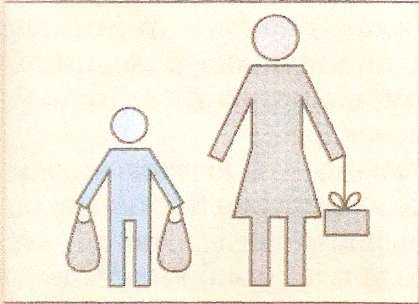 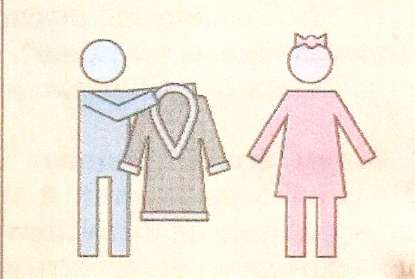 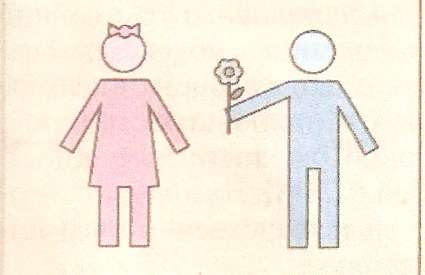 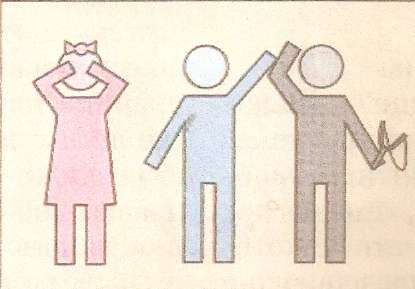 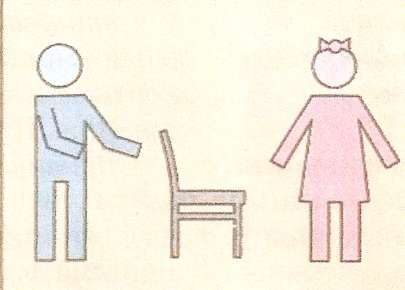 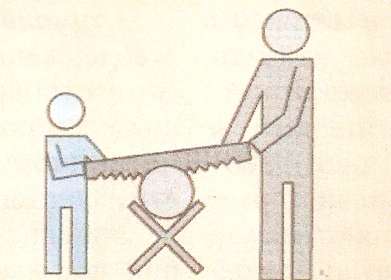 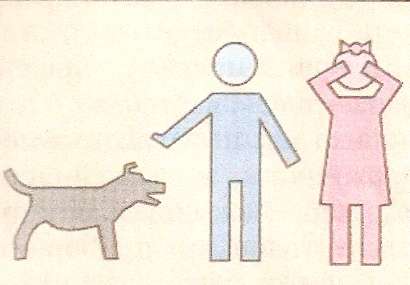 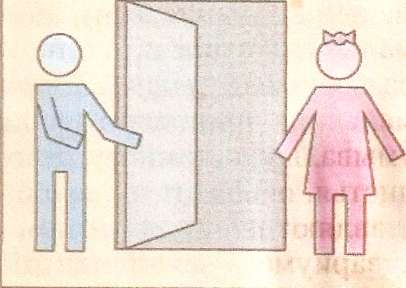 Схемы - действия      полоролевого  поведения девочек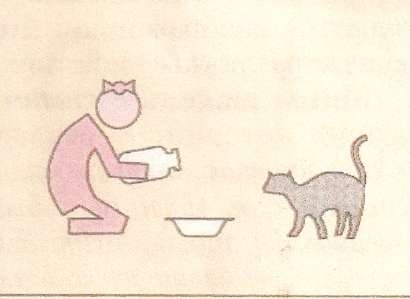 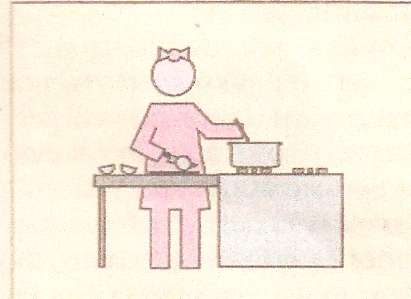 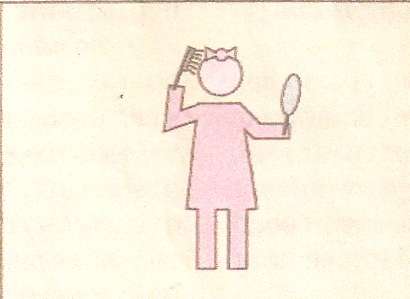 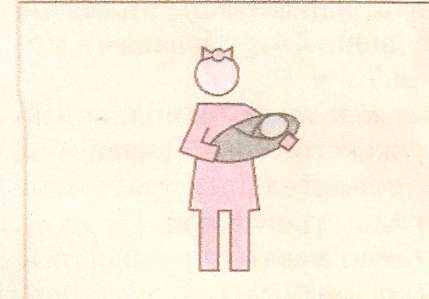 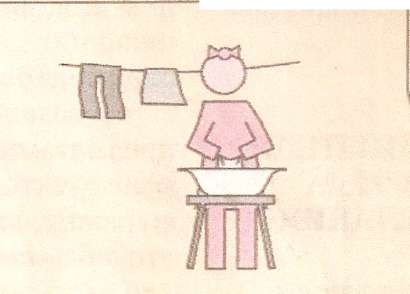 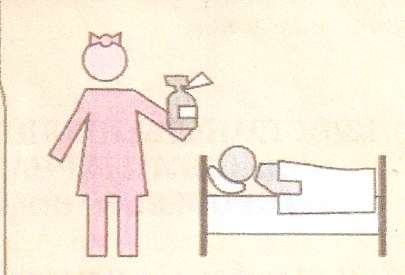 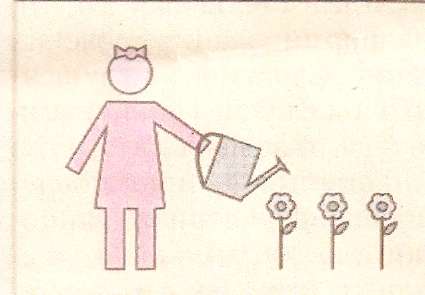 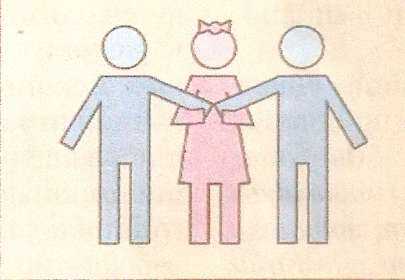 1 этап-подготовительный1 этап-подготовительный1 этап-подготовительный1 этап-подготовительный№ п/пМероприятияОтветственныеСроки1Изучение теоретического и практического состояния проблемы «Формирование личностных универсальных учебных действий у детей старшего дошкольного возраста»Педагоги, родители1.09.2012– 15.09.20122Выявление ресурсных, организационных, психолого-педагогических и социально-культурных условий для совместного взаимодействия детей и взрослых, при формировании личностных универсальных действий с учетом гендерного подходаПедагоги, родители16.09.2012-30.09.20123Разработка проекта «Формирование предпосылок личностных универсальных учебных действий у детей старшего дошкольного возраста при организации образовательного процесса с учетом гендерного подхода»Педагоги1.10.2012-31.10.20124Проведение группового родительского собрания. Мотивация участников педагогического проекта.Педагоги, родительский комитет01.11.2012-04.11.20125Создание инициативной группы для реализации проектаПедагоги, родительский комитет05.11.2012-11.11.20126Приобретение необходимых материалов для реализации проектаИнициативная группа12.11.2012-18.11.20127Подбор методической и познавательной литературыПедагоги19.11.2011-25.11.20128Оборудование лаборатории «Умники и Умницы»Инициативная группа, педагоги26.11.2012-01.12.20129Приобретение и изготовление дидактических игрИнициативная группа, педагоги02.12.2012-16.12.21210Оценка психологической комфортности детей группы «Сказка», диагностика личностной готовности ребенка к школьному обучениюПедагог-психолог17.12.2012-23.12.2012Разработка занятийПедагоги24.12.2012-31.12.20122 этап - практический2 этап - практический2 этап - практический2 этап - практический1Реализация педагогического проектаПедагоги07.01.2013-15.05.20132Проведение занятий по разработанным темамПедагоги07.01.2013-15.05.2013Экскурсия в школуПедагоги, родители18.01.2013Дни открытых дверейПедагоги, родители01.04. -14.04.20133Оформление выставки детских работПедагоги, родители21.01.2013;22.01.2013;05.02.2013;26.02.2013;12.03.2013;17.04.2013;13.05.2013.4Проведение совместных с родителями  развлеченийПедагоги, родители22.02.2013;07.03.2013;03.05.2013.5Участие детей на всероссийском  конкурсе – игре  по ОБЖ «Муравей»Педагоги22.11.20126Участие детей на всероссийском  конкурсе - игре  по русскому языку «Еж»Педагоги08.02.20133 этап - обобщающий3 этап - обобщающий3 этап - обобщающий3 этап - обобщающий1Уточнение, анализ и обобщение результатов педагогического проекта «Формирование предпосылок личностных универсальных учебных действий у детей старшего дошкольного возраста при организации образовательного процесса с учетом гендерного подхода»Старший воспитатель, педагоги15.03.2013-20.05.20132Презентация проекта, выступление на педагогическом совете «О результатах реализации проекта»Председатель совета21.05.20133Мастер класс для педагогов «Формирование личностных универсальных учебных действий у детей старшего дошкольного возраста при организации образовательного процесса с учетом гендерного подхода»Педагоги22.05.20133Подготовка материалов для публикации в журналах «Дошколенок Кузбасса», фестиваль педагогических идей «Открытый урок»Педагоги23.05.2013-31.05.20134Предоставление проекта на конкурс «Педагог-мастер»ПедагогиНоябрь 2012Смысловыеакценты УУДЛитературное чтениеМатематикаОкружающий мирличностныеНравственно-этическая ориентацияСмыслообразованиеНравственно-этическая ориентацияРабота с детьмиРабота с детьмиРабота с детьмиРабота с детьмиРабота с детьмиРабота с детьмиРабота с детьми№п/пФормыТемаМесто проведенияМесто проведенияКол-воКол-во1Наблюдения«Я и природа»;«Я и другие люди»; «Я и общество»;Открытое пространствоОткрытое пространствоПо расписаниюПо расписанию2Литературное чтениеНравственно-этическая ориентацияГрупповая комнатаГрупповая комнатаПо расписаниюПо расписанию3Занятия по математике«Сказочные гости»Групповая комнатаГрупповая комнатаПо расписаниюПо расписанию«На помощь Незнайке»Групповая комнатаГрупповая комнатаПо расписаниюПо расписанию«С математикой - в космический полёт»Групповая комнатаГрупповая комнатаПо расписаниюПо расписанию«Форма»Групповая комнатаГрупповая комнатаПо расписаниюПо расписаниюПутешествие в страну «Математика»Групповая комнатаГрупповая комнатаПо расписаниюПо расписанию4Занятия по окружающему миру«Ознакомление детей со свойствами металла»Групповая комната, лаборатория «Умники и Умницы»Групповая комната, лаборатория «Умники и Умницы»По расписаниюПо расписанию«Лед»Групповая комната, лаборатория «Умники и Умницы»Групповая комната, лаборатория «Умники и Умницы»По расписаниюПо расписанию«Вода, вода - кругом вода»Групповая комната, лаборатория «Умники и Умницы»Групповая комната, лаборатория «Умники и Умницы»По расписаниюПо расписанию«Превращения воды»Групповая комната, лаборатория «Умники и Умницы»Групповая комната, лаборатория «Умники и Умницы»По расписаниюПо расписанию«Кто  как к зиме приготовился»Групповая комната, лаборатория «Умники и Умницы»Групповая комната, лаборатория «Умники и Умницы»По расписаниюПо расписанию«Зима»Групповая комната, лаборатория «Умники и Умницы»Групповая комната, лаборатория «Умники и Умницы»По расписаниюПо расписанию«Знакомство с профессией врача»Групповая комната, лаборатория «Умники и Умницы»Групповая комната, лаборатория «Умники и Умницы»По расписаниюПо расписанию«Стекло»Групповая комната, лаборатория «Умники и Умницы»Групповая комната, лаборатория «Умники и Умницы»По расписаниюПо расписаниюБеседы «Школа – это интересно»Групповая комнатаГрупповая комнатаПо расписаниюПо расписанию5Экскурсия в школуЗнакомство со школой (класс, библиотека, спортзал), общение с первоклассниками.Школа № 15Школа № 1518.01.201318.01.20136ПраздникиПраздник смелых людейМузыкальный залМузыкальный зал22.02.2013;22.02.2013;Мамин деньМузыкальный залМузыкальный зал07.03.2013;07.03.2013;Юные патриоты РоссииМузыкальный залМузыкальный зал03.05.2013.03.05.2013.7Экспериментальная деятельностьУмники и умницыЛаборатория «Умники и Умницы»Лаборатория «Умники и Умницы»По расписаниюПо расписанию8Выставка работ воспитанников «Вот что мы теперь умеем»Групповая комнатаГрупповая комната22.01.2013;26.02.2013;12.03.2013;13.05.2013.22.01.2013;26.02.2013;12.03.2013;13.05.2013.9Сюжетно-ролевая игра«семья», «школа», «российская армия», «поликлиника»Групповая комнатаГрупповая комнатаПо расписанию По расписанию 10Физкультурный досуг«Крепыш»Физкультурный залФизкультурный залПо расписанию По расписанию Работа с родителямиРабота с родителямиРабота с родителямиРабота с родителямиРабота с родителямиРабота с родителямиРабота с родителями1Консультации«Условия формирования УДД дошкольника в семье»;«Условия формирования УДД дошкольника в семье»;Родительский уголокРодительский уголок04.03-30.03.2013«Возрастные особенности ребёнка 6-7 лет»«Возрастные особенности ребёнка 6-7 лет»Родительский уголокРодительский уголок20.01. – 20.02.20132Дни открытых дверей«Выпускник детского сада – успешный первоклассник»«Выпускник детского сада – успешный первоклассник»Лаборатория «Умники и Умницы»Лаборатория «Умники и Умницы»01.04. -14.04.20133ПраздникиПраздник смелых людейПраздник смелых людейМузыкальный залМузыкальный зал22.02.2013Мамин деньМамин деньМузыкальный залМузыкальный зал07.03.2013Юные патриоты РоссииЮные патриоты РоссииМузыкальный залМузыкальный зал03.05.20134Фотовыставка «Интересное про школу»«Интересное про школу»Выставочный зал МБДОУВыставочный зал МБДОУ17.04.20135Конкурс детских рисунков «Я – будущий ученик»«Я – будущий ученик»Выставочный зал МБДОУВыставочный зал МБДОУ21.01.2013«Моя будущая школа»«Моя будущая школа»Выставочный зал МБДОУВыставочный зал МБДОУ05.02.2013Работа с педагогамиРабота с педагогамиРабота с педагогамиРабота с педагогамиРабота с педагогамиРабота с педагогамиРабота с педагогами1Консультации«Формирование универсальных учебных действий на НОД»«Формирование универсальных учебных действий на НОД»Методический кабинетМетодический кабинет2Мастер-класс«Формирование личностных УУД у детей старшего дошкольного возраста при организации образовательного процесса с учетом гендерного подхода»«Формирование личностных УУД у детей старшего дошкольного возраста при организации образовательного процесса с учетом гендерного подхода»Методический кабинетМетодический кабинет22.05.20133Беседы«Познавательные странички»«Познавательные странички»Методический кабинетМетодический кабинет19.02.2013;16.04.20134Работа в библиотекеФормирование личностных УУДФормирование личностных УУДМетодический кабинетМетодический кабинет01.09.2012 по 01.05.2013п/нНаименованиеЦена              (в рублях)Кол-воСумма         (в рублях)Источник финансирования1Музыкальный CD-диск100 руб.2 шт.200 руб.ВБС2DVD –диск с фильмами о школе120 руб.1 шт.120 руб.ВБС3Набор сюжетных картин о школе120 руб.2 шт.240 руб.ВБС4Набор сюжетных картин о гендерном поведении мальчиков и девочек 120 руб. 1 шт. 120 руб. ВБС5Колбы20 руб.24 шт.480 руб.ВБС6Пробирки18 руб.24 шт.432 руб.ВБС7Мерные стаканчики20 руб.24 шт.480 руб.ВБС8Лупа канцелярская 20 руб. 24 шт.480 руб. ВБСВид социальных нормкатегории конвенциональных  нормконвенциональные  нормымини-ситуации  нарушения конвенциональных  нормВид социальных нормкатегории конвенциональных  нормконвенциональные  нормымини-ситуации  нарушения конвенциональных  нормконвенциональные нормыритуально - этикетныекультура внешнего вида, поведение за столом, правила и формы обращения в семьене почистил зубы;пришел в грязной одежде в школу;накрошил на столе;ушел на улицу без разрешения;конвенциональные нормыритуально - этикетныекультура внешнего вида, поведение за столом, правила и формы обращения в семьене почистил зубы;пришел в грязной одежде в школу;накрошил на столе;ушел на улицу без разрешения;конвенциональные нормыритуально - этикетныекультура внешнего вида, поведение за столом, правила и формы обращения в семьене почистил зубы;пришел в грязной одежде в школу;накрошил на столе;ушел на улицу без разрешения;конвенциональные нормыритуально - этикетныекультура внешнего вида, поведение за столом, правила и формы обращения в семьене почистил зубы;пришел в грязной одежде в школу;накрошил на столе;ушел на улицу без разрешения;конвенциональные нормыритуально - этикетныекультура внешнего вида, поведение за столом, правила и формы обращения в семьене почистил зубы;пришел в грязной одежде в школу;накрошил на столе;ушел на улицу без разрешения;конвенциональные нормыритуально - этикетныекультура внешнего вида, поведение за столом, правила и формы обращения в семьене почистил зубы;пришел в грязной одежде в школу;накрошил на столе;ушел на улицу без разрешения;конвенциональные нормыритуально - этикетныекультура внешнего вида, поведение за столом, правила и формы обращения в семьене почистил зубы;пришел в грязной одежде в школу;накрошил на столе;ушел на улицу без разрешения;конвенциональные нормыритуально - этикетныекультура внешнего вида, поведение за столом, правила и формы обращения в семьене почистил зубы;пришел в грязной одежде в школу;накрошил на столе;ушел на улицу без разрешения;конвенциональные нормыорганизационно – административныеправила поведения в школе,правила поведения на улице,правила поведения в общественных местах,вставал без разрешения на уроке;мусорил на улице; перешел дорогу в неположенном месте;конвенциональные нормыорганизационно – административныеправила поведения в школе,правила поведения на улице,правила поведения в общественных местах,вставал без разрешения на уроке;мусорил на улице; перешел дорогу в неположенном месте;конвенциональные нормыорганизационно – административныеправила поведения в школе,правила поведения на улице,правила поведения в общественных местах,вставал без разрешения на уроке;мусорил на улице; перешел дорогу в неположенном месте;конвенциональные нормыорганизационно – административныеправила поведения в школе,правила поведения на улице,правила поведения в общественных местах,вставал без разрешения на уроке;мусорил на улице; перешел дорогу в неположенном месте;конвенциональные нормыорганизационно – административныеправила поведения в школе,правила поведения на улице,правила поведения в общественных местах,вставал без разрешения на уроке;мусорил на улице; перешел дорогу в неположенном месте;конвенциональные нормыорганизационно – административныеправила поведения в школе,правила поведения на улице,правила поведения в общественных местах,вставал без разрешения на уроке;мусорил на улице; перешел дорогу в неположенном месте;конвенциональные нормыорганизационно – административныеправила поведения в школе,правила поведения на улице,правила поведения в общественных местах,вставал без разрешения на уроке;мусорил на улице; перешел дорогу в неположенном месте;конвенциональные нормыорганизационно – административныеправила поведения в школе,правила поведения на улице,правила поведения в общественных местах,вставал без разрешения на уроке;мусорил на улице; перешел дорогу в неположенном месте;вид социальных нормкатегория моральных норм (по Туриелю)моральные нормымини-ситуации нарушения моральных нормморальные нормыНормы альтруизмаНормы ответственности, справедливости и законностинорма помощи,норма щедрости,норма ответственности за нанесение материального ущербане предложил друзьям помощь в уборке класса; не угостил родителей конфетами;взял у друга книгу и порвал ее;1 балл Так делать можно2 баллаТак делать иногда можно 3 баллаТак делать нельзя 4 баллаТак делать нельзя ни в коем случае 1 балл Так делать можно2 баллаТак делать иногда можно 3 баллаТак делать нельзя 4 баллаТак делать нельзя ни в коем случае 